ТЕРНОПІЛЬСЬКИЙ НАЦІОНАЛЬНИЙ ТЕХНІЧНИЙ УНІВЕРСИТЕТ ІМЕНІ 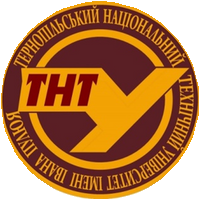 ІВАНА ПУЛЮЯКафедра економіки та фінансівТЕРНОПІЛЬ, 2022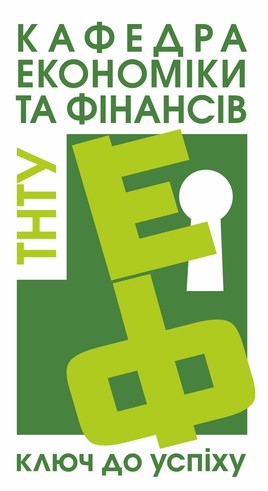 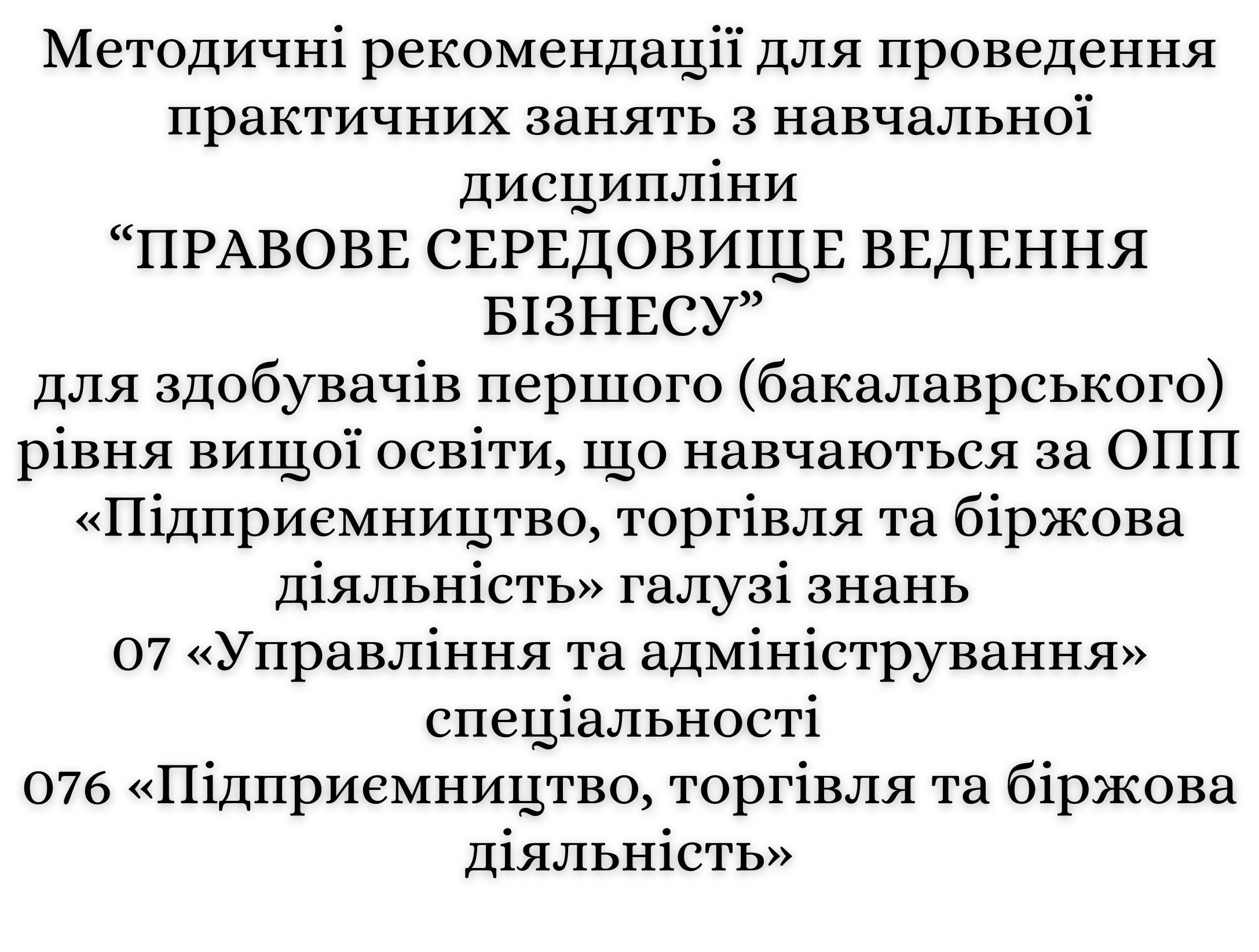 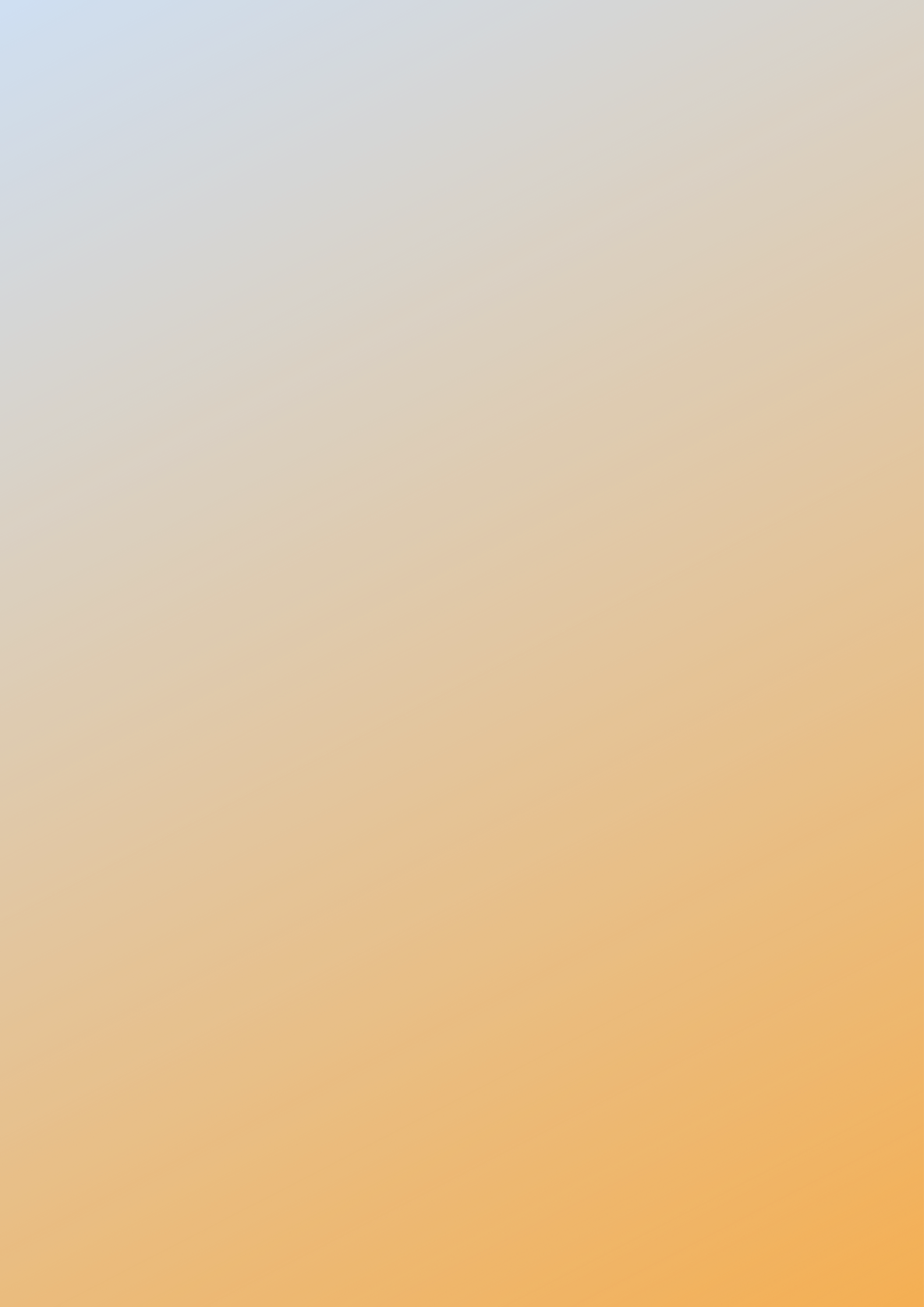 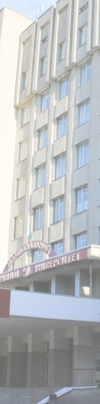 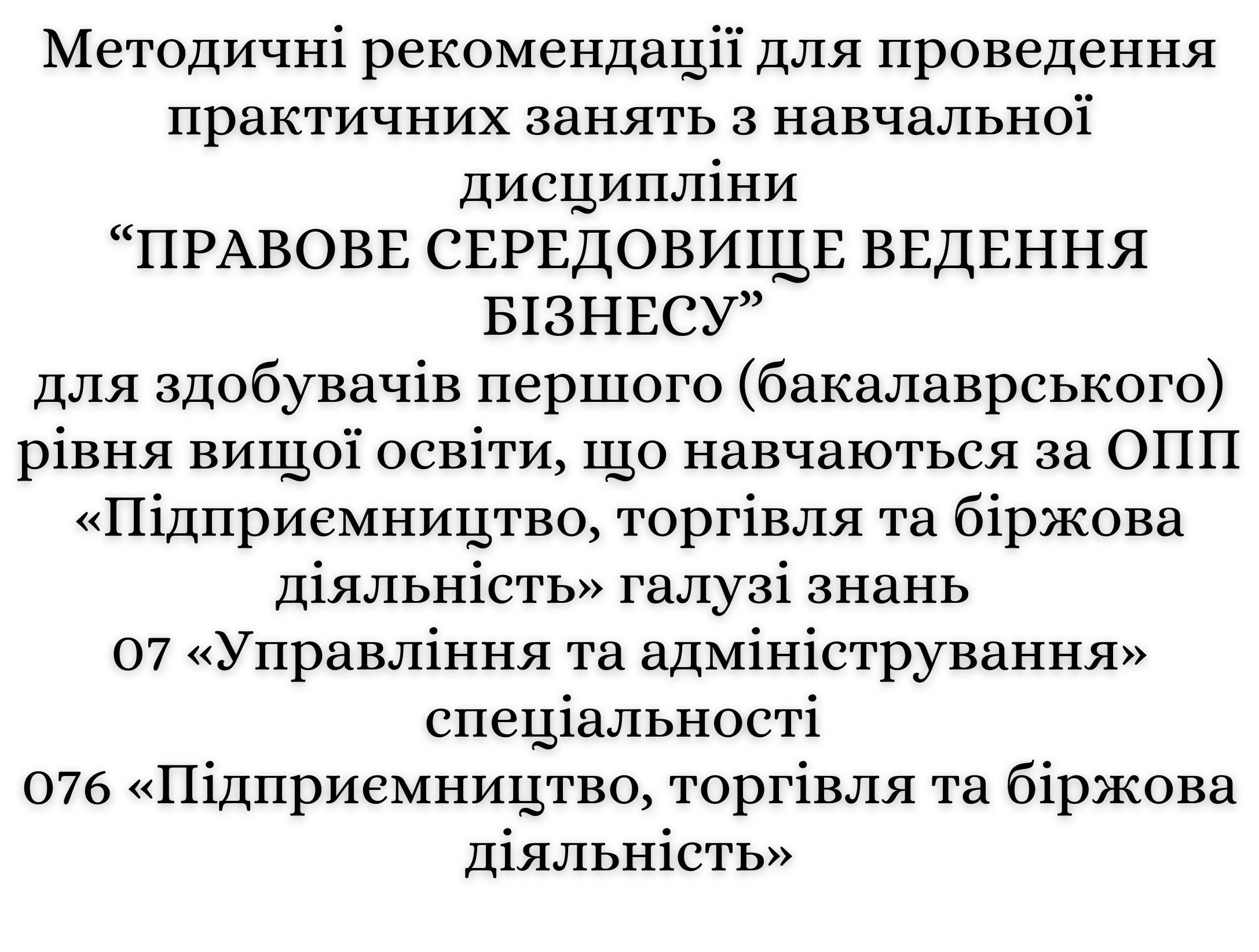 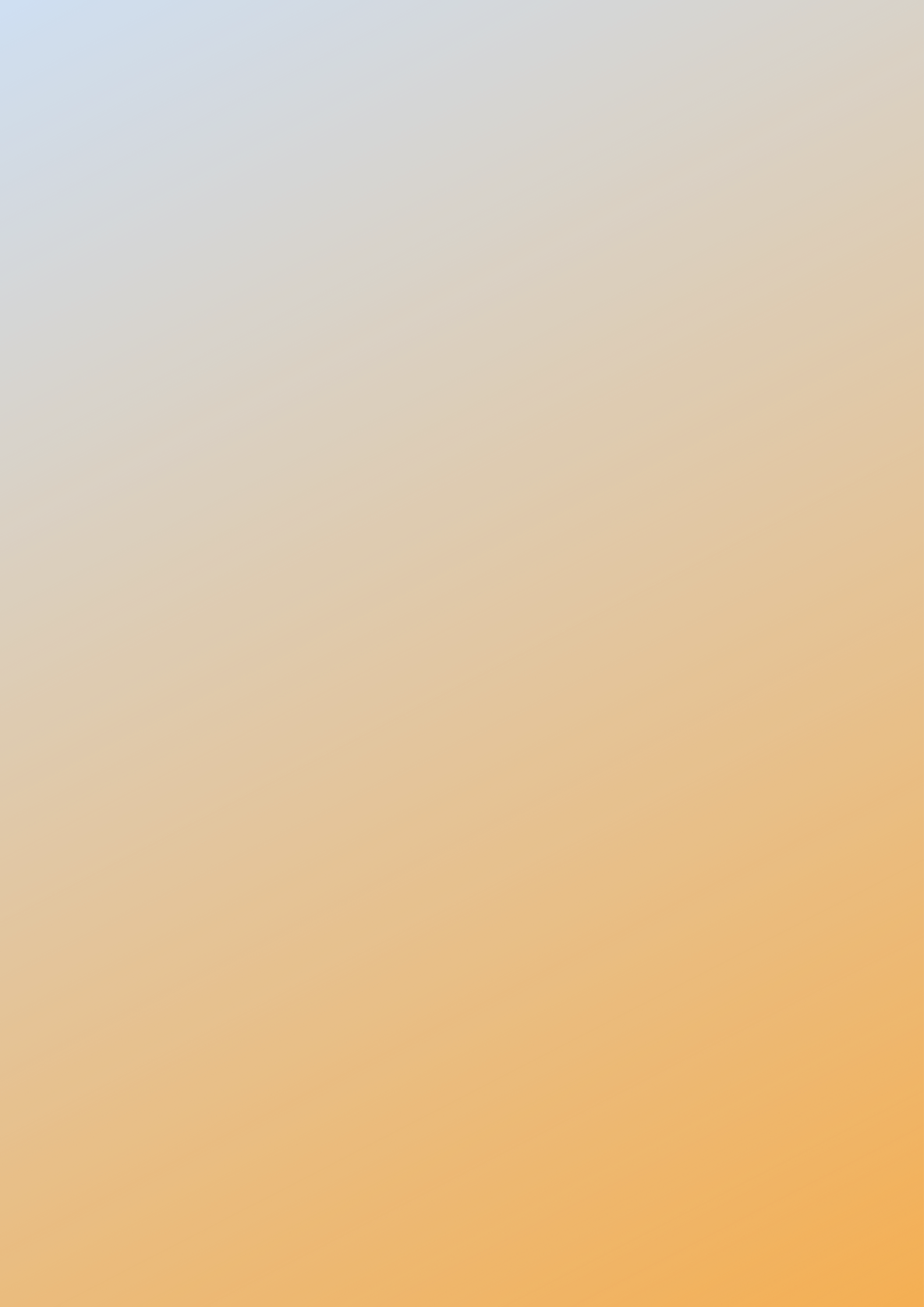 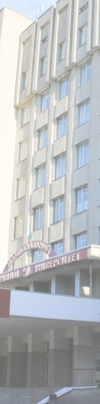 Методичні вказівки для практичних занять з навчальної дисципліни «Правове середовище ведення бізнесу» для здобувачів першого (бакалаврського) рівня вищої освіти, що навчаються за ОПП «Підприємництво, торгівля та біржова діяльність» галузі знань 07 «Управління та адміністрування» спеціальності 076 «Підприємництво, торгівля та біржова діяльність» / Укладач: В.О. Левицький. Тернопіль: ТНТУ. 2022. 37 с. Укладач:	Левицький Віталій Орестович, доцент кафедри економіки та фінансів ТНТУ ім. І. Пулюя, доктор історичних наук, доцент Рецензенти:	Крупка Андрій Ярославович, доцент кафедри економіки та фінансів ТНТУ ім. І. Пулюя, кандидат економічних наукРадинський Сергій Віталійович, доцент кафедри економіки та фінансів ТНТУ ім. І. Пулюя, кандидат економічних наук Методичні рекомендації розглянуто та затверджено на засіданні кафедри економіки та фінансів ТНТУ ім. І. Пулюя Протокол №  2  від  30.08.2022  р. Схвалено на засіданні науково-методичної комісії факультету економіки та менеджменту Протокол №   1  від  07.09.2022  р.ЗМІСТПередмова……………………………………………………………………………….3Тема 1. Загальна характеристика правового середовища ведення бізнесу…………4Тема 2. Організація безпеки бізнесу…………………………………………………..6Тема 3. Правовий статус підприємств………………………………………………...7Тема 4. Правове регулювання відносин власності в Україні ……………………...10Тема 5. Господарсько-договірні зобов’язання………………………………………12Тема 6. Господарсько-правова відповідальність……………………………………14Тема 7. Правове регулювання банкрутства…………………………………………16Тема 8. Правовий захист прав і законних інтересів суб’єктів господарювання….18Тема 9. Правові засади обмеження монополізму в економіці України…………...21Тема 10. Правове регулювання зовнішньоекономічної діяльності………………..23Тема 11. Правове регулювання банківської діяльності та кредитно-розрахункових відносин…………………………………………………..25Тема 12. Правові основи біржової діяльності в Україні……………………………27Термінологічний словник…………………………………………………………….29Орієнтовні питання на екзамен………………………………………………………34Методи контролю……………………………………………………………………..35Критерії оцінювання результатів навчання студентів……………………………...35Перелік рекомендованої літератури…………………………………………………36ПЕРЕДМОВАМетою дисципліни є досягнення всебічного глибокого розуміння студентами природи і сутності правових форм ведення бізнесу, підготовка до практичної діяльності висококваліфікованих фахівців.Завдання навчальної дисципліни. За результатами вивчення дисципліни студент повинен продемонструватитакі результати навчання:ПРН 1. Використовувати базові знання з підприємництва, торгівлі і біржової діяльності й уміння критичного мислення, аналізу та синтезу в професійних цілях, ПРН 2. Застосовувати набуті знання для виявлення, постановки та вирішення завдань за різних практичних ситуацій в підприємницькій, торговельній та біржовій діяльності;ПРН 16. Знати нормативно-правове забезпечення діяльності підприємницьких, торговельних та біржових структур і застосовувати його на практиці.Вивчення навчальної дисципліни передбачає формування та розвиток у студентів компетентностей:інтегральної:здатність розв’язувати складні спеціалізовані завдання та проблеми у сферах підприємницької, торговельної та біржової діяльності або в процесі навчання, що передбачає застосування теорій та методів організації і функціонування підприємницьких, торговельних, біржових структур і характеризується комплексністю та невизначеністю умов;загальних:ЗК 1. Здатність до абстрактного мислення, аналізу та синтезу;ЗК 2. Застосовувати отримані знання в практичних ситуаціях;ЗК 11. Здатність реалізувати свої права і обов’язки як члена суспільства, усвідомлювати цінності громадянського (вільного демократичного) суспільства та необхідність його сталого розвитку, верховенства права, прав і свобод людини і громадянина в Україні.Спеціальних (фахових):СК 6. Здійснювати діяльність з дотриманням вимог нормативно-правових документів у сфері підприємницької, торговельної та біржової діяльності.ТЕМА 1ЗАГАЛЬНА ХАРАКТЕРИСТИКА ПРАВОВОГО СЕРЕДОВИЩА ВЕДЕННЯ БІЗНЕСУЗміст теоретичної частини заняття:1. 1. Предмет і метод правового середовища ведення бізнесу. 1. 2. Господарські правовідносини, їх ознаки та види. 1. 3. Суб`єкти господарського права. 1. 4. Поняття, ознаки та система господарського законодавства.Практичні завдання1. Тестові завдання1. Господарське право як галузь права – це: а) Система знань. 			б) Частина науки про право. в) Система правових норм. 		г) Сукупність категорій та суджень. 2. Що є предметом Господарського права? а) Майнові відносини. б) Відносини, що складаються у процесі організації та здійснення господарської діяльності. в) Товарно-грошові відносини. 			г) Відносини у сфері підприємництва. 3. Для якого виду господарської діяльності притаманні такі ознаки: здійснення діяльності щодо виробництва товарів (робіт, послуг), реалізація зазначених товарів на платній основі, здійснення такої діяльності не для власних потреб виробника, здійснення цієї діяльності на професійній основі, основна мета діяльності – задоволення суспільних потреб у певних товарах (роботах, послугах) безвідносно до її прибутковості? а) Благодійна діяльність. 			б) Підсобне господарство. в) Підприємницька діяльність. 		г) Господарська некомерційна діяльність. 4. Який з перелічених господарських договорів належить до спеціальних режимів господарювання? а) договір комісії; 			б) договір концесії; в) договір лізингу; 			г) договір комерційної концесії. 5. Термін договору концесії має бути: а) не менше 5 років та не більше 25 років; б) не менше 5 років та не більше 10 років; в) не менше 10 років та не більше 30 років; г) не менше 10 років та не більше 50 років. 6. Яке з наведених положень відповідає законодавству України? а) на території спеціальної (вільної) економічної зони запроваджується національний правовий режим господарської діяльності; б) на території спеціальної (вільної) економічної зони запроваджуються пільгові митні, валютно-фінансові, податкові та інші умови економічної діяльності національних та іноземних юридичних і фізичних осіб; в) на території спеціальної (вільної) економічної зони запроваджуються пільгові митні, валютно-фінансові, податкові та інші умови економічної діяльності іноземних юридичних і фізичних осіб. 2. ЗавданняСкладіть таблицю «Спеціальні режими господарювання». Зразок:3. Практичне завдання:Знайдіть у нормативно-правових актах господарського права та випишіть імперативні та диспозитивні, уповноважуючи, зобов’язальні та заборонні, регулятивні та охоронні норми. Необхідно, користуючись списком нормативно-правових актів, наведених до теми, проаналізувати норми кількох із них після того, як ви ознайомилися із теоретичними питаннями, винесеними на самостійне опрацювання. Достатньо виписати по 1–2 зразки правових норм кожного виду. Свою позицію щодо їх віднесення саме до тієї чи іншої категорії необхідно стисло аргументувати.4. Ситуаційні задачіЗадача 1Приватне підприємство (ПП) відмовилося виконувати вимоги нормативно-правового акту Державної фіскальної служби України, оскільки цей акт: 1) з точки зору ПП, суперечить податковому законодавству, в тому числі Податковому кодексу, що є неприпустимим для правової держави; 2) не пройшов реєстрацію в Міністерстві юстиції; 3) не був оприлюднений у встановленому законом порядку. Чи є обґрунтованою позиція ПП? Аргументуйте свою відповідь. Задача 2Міністерство юстиції України в грудні 2019 р. відмовило у реєстрації нормативно-правового акту Міністерства аграрної політики та продовольства України з огляду на його невідповідність основним положенням актів законодавства вищої юридичної сили, що регулюють відповідний вид господарських відносин. Яким вимогам має відповідати відомчий нормативно-правовий акт, що подається для державної реєстрації до реєструючого органу? Які підстави для відмови в державній реєстрації відомчих нормативно-правових актів? Чи правовірна відмова Мін’юсту в даному випадку? Якими мають бути, на Вашу думку, наступні дії Міністерства аграрної політики та продовольства?Очікувані загальні та спеціальні компетенції, програмні результати навчання: ЗК1, ЗК2; СК1, СК2,СК6, СК8; ПРН1, ПРН2, ПРН 11, ПРН 16, ПРН18.ТЕМА 2ОРГАНІЗАЦІЯ БЕЗПЕКИ БІЗНЕСУЗміст теоретичної частини заняття:1. Ліцензування підприємницької діяльності. 2. Патентування окремих видів підприємницької діяльності. 3. Робота з документацією підприємця. Конфіденційна інформація та комерційна таємниця. 4. Організація системи моніторингу безпеки бізнесу. 5. Захист інтелектуальної власності.Практичні завдання1. Тестові завдання1. Систему господарських судів в Україні складають: а) Верховний Суд України, обласні господарські суди, районні господарські суди. б) Вищий Господарський Суд, регіональні апеляційні господарські суди, обласні господарські суди, господарські суди міст Києва та Севастополя. в) Вищий Господарський Суд, регіональні апеляційні господарські суди, обласні господарські суди. г) Вищий Господарський Суд, обласні господарські суди, районні господарські суди, господарські суди міст Києва та Севастополя. 2. До повноважень третейських судів належить розгляд:а) Справ про адміністративні правопорушення. 		б) Сімейних спорів. в) Спорів, що виникають у цивільних та господарських відносинах. 3. Який із названих нижче спорів не підвідомчий господарському суду: а) Про банкрутство. б) Переддоговірні спори. в) Про захист прав споживачів. г) Які виникають при виконанні господарських договорів. 4. До правових форм здійснення державного керівництва економікою не належить: а) Програмування. 			б) Нормативне регулювання. в) Ліцензування. 			г) Управління.5. Засобами державного регулювання господарської діяльності є: а) закріплення організаційно-правових форм суб’єктів господарювання;б) визначення видів господарської діяльності; 		в) державне замовлення; г) застосування лімітів; 			д) визначення видів суб’єктів господарювання; 6. Принципами державної регуляторної політики: а) адекватність; 		б) гуманність; в) гарантованість; 		г) збалансованість. 7. Критерії визнання інформації комерційною таємницею:а) приховування відомостей не наносить збиток суспільству;б) відкрите використання пов’язане зі збитком для підприємства;в) має потребу в захисті; 		г) не є загальнодоступною на законних підставах.8. Не можуть становити комерційну таємницю:а) відомості про власність; 		б) фінансові відомості;в) організаційні відомості; 		г) державні секрети.9. Сигналами комп’ютерного шпигунства є: а) заміна комп’ютерів; 		б) перезапис баз даних без серйозних причин; в) фальшиві записи; 			г) заперечення персоналу контролю за записом даних.10. Комерційна таємниця відповідає наступним ознакам: а) недоступна на законній підставі;б) володіє потенційною комерційною цінністю; в) має кодове відображення;г) охороняється за допомогою технічних заходів11. Неправомірним способом одержання інформації вважається: а) викрадення документів;		б) підкуп при одержанні документів;в) пересилка документів;		г) публікація документів.Задача 11. У нормативно-правовому акті, виданому Міністерством аграрної політики України, було зазначено, що він набуває чинності через вісім днів після його видання. Яким нормативно-правовим актом регулюється порядок набуття чинності нормативно-правовими актами міністерств та інших органів виконавчої влади ? Чи відповідає зазначений нормативно-правовий акт законодавству України? Дайте аргументовану відповідь.Задача 2Черкаське турагентство «Смолоскип», що займається турагентською і туроператорською діяльністю, було засновано у 2003 р. в організаційноправовій формі виробничого кооперативу. З часом у турагентства виникла необхідність внести зміни до установчих документів. Коли була підготовлена нова редакція установчих документів, перед керівництвом агентства постало питання щодо ліцензії на право здійснювати туроператорську діяльність. Ліцензія була видана агентству у 2010 р. Чи зберігатиме дію ліцензія на право здійснювати туроператорську діяльність після того, як документи агентства будуть змінені?Задача 3Між ТОВ «Офіс» та меблевою фабрикою було укладено договір про виготовлення для ТОВ меблів. Товариство переказало аванс (5 тис. грн), як і передбачалось договором. Однак підприємство роботу з виготовлення меблів не розпочало, а отримані гроші не повернуло. ТОВ вирішило подати позов до суду. Ознайомтесь із Господарським процесуальним кодексом та надайте консультацію директорові товариства: які документи необхідно подати до Господарського суду, які з них підлягають нотаріальному посвідченню. Складіть проект позовної заяви.Очікувані загальні та спеціальні компетенції, програмні результати навчання: ЗК1, ЗК2; СК1, СК2,СК6; ПРН1, ПРН2, ПРН 11, ПРН 16.ТЕМА 3ПРАВОВИЙ СТАТУС ПІДПРИЄМСТВЗміст теоретичної частини заняття:3. 1. Порядок створення підприємства. 3. 2. Підприємство як суб'єкт ринку. 3. 3. Установчі документи підприємства. 3. 4. Припинення діяльності підприємства. 3. 5. Об’єднання підприємств. 3. 6. Проблеми розвитку малого бізнесу. 3. 7. Принципи, умови та механізми створення власної справи в Україні.Практичні завдання1. Скласти термінологічний словник до теми.2. Тестові завдання для самоконтролю1. Підприємство, якщо законом не встановлено інше, діє на основі: а) статуту; 			б) засновницького договору; в) положення; 		г) установчого документа; 2. Підприємство визнається підприємством з іноземною інвестицією, якщо в його статутному фонді іноземна інвестиція становить: а) не менш як десять відсотків; 		б) хоча б десять відсотків; в) більш як десять відсотків; 		г) перевищує десять відсотків. 3. Функції, права та обов’язки структурних підрозділів підприємств визначаються їх: а) положеннями; 			б) статутами; в) наказами; 				г) установчими документами.4. Для яких господарських товариств установлено мінімальний розмір статутного капіталу? а) Акціонерне товариство. 				б) Товариство з додатковою відповідальністю. в) Товариство з обмеженою відповідальністю. 		г) Повне товариство. 5. Для яких із названих господарських організацій управління господарською діяльністю є основною діяльністю? а) Господарське об’єднання. 			б) Виробничий кооператив. в) Господарське міністерство (відомство). 	г) Державне підприємство. 6. Яке з перелічених підприємств належить до господарських організацій унітарного типу?а) комунальне; 			б) господарське товариство; в) виробничий кооператив; 	г) спільне підприємство. 7. Економічна функція підприємства полягає в:а) розподілі доходу; 			б) організації праці; в) ціноутворенні; 			г) благодійній діяльності.	8. Соціальна функція підприємства полягає в:а) поліпшенні умов праці працюючих; 		б) оплаті праці працюючих;в) створенні сприятливого клімату в колективі; 	г) наданні матеріальної допомоги працюючим.	9. Види підприємств відповідно до Законодавства України: а) приватне; 			б) регіональне; в) комунальне; 		г) казенне.	10. Види господарських товариств відповідно до Законодавства України: а) приватне; 			б) акціонерне; в) повне; 			г) командитне11. До моменту реєстрації товариства з обмеженою відповідальністю повинно бути внесено суми статутного фонду:а) 30 %, 		б) 50 %в) 75 %, 		г) 100 %3.ЗадачіЗадача 11. Акціонери публічного акціонерного товариства «АО», що в сукупності володіють 8,5% акцій, поставили перед спостережною радою товариства вимогу про скликання у грудні поточного року позачергових загальних зборів акціонерів у зв’язку з прийняттям правлінням акціонерного товариства рішення, що суперечить інтересам акціонерів і виходить за межі компетенції правління. Спостережна рада відмовилася виконати цю вимогу, посилаючись на недоцільність такого кроку у зв’язку із запланованими на березень наступного року черговими загальними зборами акціонерів. На підставі аналізу норм ГКУ та Закону України «Про акціонерні товариства» дайте відповідь на запитання: 1) чи можуть акціонериініціатори до проведення позачергових зборів скликати такі збори самі; 2) якими правами наділено меншість в акціонерному товаристві щодо управління справами товариства; 3) який Ви можете запропонувати вихід із цієї ситуації?Задача 22. Приватне підприємство і троє громадян створили ТОВ «Олкон». Невдовзі один з засновників ТОВ, Чехівський М.П., виявив бажання продати свою частку в ТОВ. Він запропонував іншим засновникам ТОВ викупити його частку. Бажаючих не виявилося. Тоді Чехівський продав свою частку третій особі – Паламаренку С.Д. Інші засновники, посилаючись на ст.53 ЗУ «Про господарські товариства», заявили, що така угода незаконна, бо вони не давали згоди на її укладання. Чехівський заперечував, що оскільки ні один із засновників не скористався своїм переважним правом викупити його частку, то вони не мають права заперечувати проти такої угоди. Який порядок уступки частки в статутному фонді ТОВ? Чи потрібна була згода всіх засновників на уступку? Як би Ви вирішили спір?Задача 3Релігійна організація прийняла рішення про створення підприємства з виробництва релігійної атрибутики – як для власних потреб, так і для продажу прихожанам і всім бажаючим. Чи закріплює законодавство спеціальні вимоги до підприємств релігійних організацій? У якій організаційно-правовій формі може бути створене таке підприємство? Який правовий режим майна є, на Вашу думку, найбільш прийнятним для такого підприємства? Обґрунтуйте свою відповідь.Очікувані загальні та спеціальні компетенції, програмні результати навчання: ЗК1, ЗК2; СК1, СК2,СК6; СК8;ПРН1, ПРН2, ПРН 11, ПРН 15.ТЕМА 4ПРАВОВЕ РЕГУЛЮВАННЯ ВІДНОСИН ВЛАСНОСТІ В УКРАЇНІЗміст теоретичної частини заняття:1. Поняття та форми власності в економіці України. 2. Право державної власності. 3. Право комунальної власності. 4. Право приватної власності. 5. Правовий режим майна державних підприємствПрактичні завдання1. Скласти термінологічний словник до теми. 2. Тестові завдання для самоконтролю 1. Що складає основний зміст права власності?а) Право володіння. 			б) Право володіння, користування і розпорядження майном. в) Право оперативного управління. 	г) Право розпорядження. 2. Суб’єкт господарювання не може володіти майном на підставі такого правового титулу: а) Права власності. 				б) Права повного господарського відання. в) Права оперативного використання. 	г) Права оперативного управління. 3. Для яких суб’єктів господарювання законом передбачено неодмінне створення «обов’язкових резервів»? а) Господарських товариств. 		б) Виробничих кооперативів. в) Банків. 					г) Державних підприємств. 4. Які з нижченазваних підприємств (організацій) можуть створюватися в комунальному секторі економіки: а) унітарне комерційне підприємство;			б) виробничий кооператив; в) товариство з обмеженою відповідальністю; 		г) унітарне некомерційне підприємство; д) акціонерне товариство; 			е) фермерське господарство; є) господарське об’єднання.5. Якому виду державних підприємств (організацій) притаманні такі риси: – унітарна форма; – мета діяльності – отримання прибутку; – предмет діяльності – виробництво продукції виробничо-технічного призначення; – можливість визнання банкрутом; – належність до сфери управління галузевого міністерства (відомства), що виконує функції власника майна щодо такого підприємства (організації)? Варіанти відповіді: а) державне акціонерне товариство; 			б) казенне підприємство; в) державне унітарне комерційне підприємство.3. Ситуаційні задачіЗадача 1Державне підприємство внаслідок господарської діяльності отримало дохід. З грошових коштів, що склали дохід зазначеного підприємства, останнє придбало легковий автомобіль для своїх потреб. На підставі опрацювання норм ГКУ та ЦКУ дайте відповідь на наступні запитання: 1) чи правомірне придбання зазначеного автомобіля; 2) чи є державна установа власником переданого їй майна; 3) який правовий режим майна встановлено законодавством України для державних установ; 4) які правомочності державної установи щодо закріпленого за нею майна?Задача 2Майно державного підприємства Спецбуд‖ належить йому на праві господарського відання. Здійснюючи розрахунки з постачальниками продукції, керівник підприємства вирішив передати у власність одного з постачальників ДП Спецбуд одну з вантажівок, закріплених за цим підприємством. Чи правомірне таке рішення керівника ДП “Спецбуд”? Обґрунтуйте свою відповідь. Задача 3Обласне управління Державної фіскальної служби України у Київській області пред’явило до адміністративного суду позов про ліквідацію Товариства з обмеженою відповідальністю «Навігатор» у зв’язку з допущеним останнім грубим порушенням закону – неподанням ТОВ балансових звітів. Чи підлягає позов задоволенню? Чому? Задача 4Приватне акціонерне товариство «Фірма «Віком» починало свою діяльність із внутрішньоміських перевезень речей для громадян і організацій. Поступово коло послуг, які надаються фірмою, розширилось. Фірма стала займатись не тільки власне перевезеннями, але й експедиційною діяльністю, потім почала брати участь у складських операціях, перепродажі товарів, угодах з нерухомістю тощо. Для того, щоб ефективніше використати накопичений потенціал фірми, керівництво ПрАТ вирішило організувати широку рекламну кампанію. Зокрема, було вирішено розмістити на вікнах електричок метро рекламу про те, що фірма «Віком» надає найрізноманітніші послуги і вирішує будь-які проблеми, які виникають у їх клієнтів. Юрисконсульт фірми заявив керівникам, що перед початком рекламної кампанії слід внести зміни в установчі документи ТОВ і в предмет діяльності фірми при цьому записати усі види послуг, якими збирається займатись фірма. Чи обґрунтована думка юрисконсульта? Як оцінити ідеї керівництва ПрАТ щодо формулювання предмета діяльності фірми? Як правильно відобразити у статуті предмет діяльності фірми?Задача 5Казенне підприємство Експериментальний завод отримало від міністерства, до сфери управління якого належало, 200 тис. грн. на розробку нового приладу. Однак цих коштів вистачило лише на закупівлю необхідного устаткування. За енергоресурси (електроенергія, газ) підприємство не змогло розрахуватися, що спричинило подання енергопостачальними компаніями позовів про стягнення заборгованості казенного підприємства у сумі 83 тис. грн. На яке майно казенного підприємства може бути звернене стягнення для покриття цього боргу? На якому правовому титулі відповідна частина державного майна закріплюється за казенним підприємством? У чому полягає зміст цього правового титулу? Чи може бути казенне підприємство визнане банкрутом? Які обов'язки щодо казенного підприємства несе орган державної влади, до сфери управління якого воно належить?Очікувані загальні та спеціальні компетенції, програмні результати навчання: ЗК1, ЗК2; СК1, СК2,СК6; СК7ПРН1, ПРН2, ПРН 15, ПРН 16.ТЕМА 5ГОСПОДАРСЬКО - ДОГОВІРНІ ЗОБОВ’ЯЗАННЯЗміст теоретичної частини заняття:1. Правова основа, поняття та види господарського договору. 2. Функції господарського договору. 3. Зміст та форма господарського договору. 4. Порядок укладання господарських договорів. Виконання господарських договорів.Практичні завдання1. Скласти термінологічний словник до теми.2. Тестові завдання для самоконтролю1. Оферта – це: а) Пропозиція укласти договір. 			б) Прийняття пропозиції укласти договір. в) Відмова від пропозиції укласти договір. г) Строк для відповіді на пропозицію укласти договір. 2. Умови, без погодження яких господарський договір не вважається укладеним, називаються: а) Законними. б) Істотними. в) Звичайними. г) Важливими. 3. Гарантом може виступати: а) Фізична особа-підприємець. б) Будь-яка юридична особа. в) Фізична особа або банк. г) Банк, інша фінансова установа, страхова організація. 4. Систему господарських судів в Україні складають: а) Верховний Суд України, обласні господарські суди, районні господарські суди. б) Вищий Господарський Суд, регіональні апеляційні господарські суди, обласні господарські суди, господарські суди міст Києва та Севастополя. в) Вищий Господарський Суд, регіональні апеляційні господарські суди, обласні господарські суди. г) Вищий Господарський Суд, обласні господарські суди, районні господарські суди, господарські суди міст Києва та Севастополя. 5. До повноважень третейських судів належить розгляд:а) Справ про адміністративні правопорушення. 			б) Сімейних спорів. в) Спорів, що виникають у цивільних та господарських відносинах. 6. Який із названих нижче спорів не підвідомчий господарському суду: а) Про банкрутство. 				б) Переддоговірні спори. в) Про захист прав споживачів. 		г) Які виникають при виконанні господарських договорів. 3. Ситуаційні задачіЗадачі 1Між ТОВ «Офіс» та меблевою фабрикою було укладено договір про виготовлення для ТОВ меблів. Товариство переказало аванс (5 тис. грн), як і передбачалось договором. Однак підприємство роботу з виготовлення меблів не розпочало, а отримані гроші не повернуло. ТОВ вирішило подати позов до суду. Ознайомтесь із Господарським процесуальним кодексом та надайте консультацію директорові товариства: які документи необхідно подати до Господарського суду, які з них підлягають нотаріальному посвідченню. Складіть проект позовної заяви.Задача 2Приватне підприємство «Зерно-експорт», маючи оригінальний примірник господарського договору на поставку сільськогосподарської продукції з селянським (фермерським) господарством «Хліб», внесло в нього зміни щодо ціни на продукцію. Селянське (фермерське) господарство «Хліб» відмовилось від здійснення поставки за зазначеною у примірнику договору ПП «Зерно-експорт» ціною. ПП «Зерно-експорт» звернулося до господарського суду з позовною заявою про спонукання С(Ф)Г «Хліб» до виконання умов договору поставки. На підставі аналізу відповідних норм ГКУ та ЦКУ дайте відповідь на наступні запитання: 1) яке рішення має винести господарський суд; 2) чи встановлено в законодавстві порядок внесення змін до господарських договорів; 3) якщо так, то розкрийте порядок зміни умов господарського договору, посилаючись на відповідні положення чинного законодавства України.Задача 3При створенні повного товариства один із його засновників наполягав на включенні до засновницького договору положення про звільнення його від обмежень як учасника товариства, передбачених законодавством, з огляду на те, що він натомість відмовляється від участі в управлінні справами на користь трьох інших учасників. Як здійснюється ведення справ повного товариства? Які обмеження на користь товариства встановлюються законом? Чи правомірна вимога одного із засновників про звільнення його від обмежень з огляду на його добровільне усунення від ведення справ товариства?Задача 4Засновуючи товариство з додатковою відповідальністю (ТДВ), три особи (двоє громадян і товариство з обмеженою відповідальністю (ТОВ)) уклали договір про заснування ТДВ, в якому передбачили, що засновникигромадяни мають нести додаткову відповідальність за зобов’язаннями товариства у подвійному розмірі до їх вкладів, а ТОВ – у потрійному – як своєрідну плату за призначення представника ТОВ директором ТДВ, який не може бути відкликаний зборами учасників ТДВ ні за яких умов. Якими нормативно-правовими актами визначається правовий статус ТДВ? Чи є правомірним включення до договору про заснування ТДВ вищезгаданих положень про відповідальність учасників товариства? У якому порядку здійснюється управління ТДВ і формування його органів, у т.ч. виконавчого органу? Дайте правову оцінку діям засновників та вищезгаданих положень укладеного ними договору. Чи є укладений засновниками договір установчим документом ТДВ?Очікувані загальні та спеціальні компетенції, програмні результати навчання: ЗК1, ЗК2; СК1, СК2,СК6; ПРН1, ПРН2, ПРН 11, ПРН 16, ПРН 18.ТЕМА 6ГОСПОДАРСЬКО-ПРАВОВА ВІДПОВІДАЛЬНІСТЬЗміст теоретичної частини заняття:1. Поняття, принципи та функції господарсько-правової відповідальності. 2. Види господарсько-правової відповідальності. 3. Адміністративна відповідальність за правопорушення у сфері бізнесу. 4. Кримінальна відповідальність за злочини, вчинені у сфері підприємництва.Питання для самостійного опрацювання1. Правове регулювання приватизації державного та комунального майна. 2. Спеціальні фонди і резерви у складі майна суб’єктів господарювання. 3. Особливості оренди державного та комунального майна у сфері господарювання. Практичні завдання1. Скласти термінологічний словник до теми.2. Тестові завдання для самоконтролю1. Що складає основний зміст права власності?а) Право володіння. 			б) Право володіння, користування і розпорядження майном. в) Право оперативного управління. 		г) Право розпорядження. 2. Суб’єкт господарювання не може володіти майном на підставі такого правового титулу: а) Права власності. 				б) Права повного господарського відання. в) Права оперативного використання. 	г) Права оперативного управління. 3. Для яких суб’єктів господарювання законом передбачено неодмінне створення «обов’язкових резервів»? а) Господарських товариств. 		б) Виробничих кооперативів. в) Банків. 					г) Державних підприємств. 4. Які з названих функцій є найбільш характерними для господарсько-правової відповідальності: а) функція покарання; б) попереджувальна функція; в) відновлювально-компенсаційна функція; г) сигналізаційно-інформаційна функція; д) координаційна функція. 5. Які з перерахованих обставин є “форс-мажорними” (дією непереборної сили, тобто надзвичайними і невідворотними)? а) повінь; 		б) порушення зобов’язань контрагентами; в) землетрус; 		г) відсутність на ринку потрібних для виконання зобов’язань товарів; д) відсутність необхідних для виконання зобов’язання коштів; е) страйк; 		є) пожежа. 6. Які з названих санкцій застосовуються лише у вертикальних відносинах: а) оперативно-господарські; 		б) штрафні; в) відшкодування збитків; 			г) адміністративно-господарські.4. ЗадачіЗадача 11. Державне підприємство внаслідок господарської діяльності отримало дохід. З грошових коштів, що склали дохід зазначеного підприємства, останнє придбало легковий автомобіль для своїх потреб. На підставі опрацювання норм ГКУ та ЦКУ дайте відповідь на наступні запитання: 1) чи правомірне придбання зазначеного автомобіля; 2) чи є державна установа власником переданого їй майна; 3) який правовий режим майна встановлено законодавством України для державних установ; 4) які правомочності державної установи щодо закріпленого за нею майна?Задача 22. Порушивши провадження у справі за позовом про визнання недійсним установчого договору про створення акціонерного товариства «Будстрой», Чернігівський обласний господарський суд припинив провадження у справі. В процесі розгляду справи було встановлено, що cеред засновників поряд із юридичними особами є дві фізичні особи.Чи міг суддя не порушувати справу, а одразу відмовити у прийнятті позову?Чи правомірні його дії?Яким органам буде підвідомчий такий спір?Задача 3Організація – вантажоотримувач пред’явила позов до пароплавства про відшкодування збитків, завданих пошкодженням вантажу при перевезенні морем. Пароплавство заперечувало проти позову і надало документи, які підтверджують, що пошкодження вантажу відбулось під час аварії судна, викликаної штормовою погодою. Чи обґрунтовані заперечення пароплавства? Чи відносяться обставини, на які посилається пароплавство, до непереборної сили?Очікувані загальні та спеціальні компетенції, програмні результати навчання: ЗК1, ЗК2; СК1, СК2,СК6; СК7;ПРН1, ПРН2, ПРН 11, ПРН 16, ПРН 17.ТЕМА 7ПРАВОВЕ РЕГУЛЮВАННЯ БАНКРУТСТВАЗміст теоретичної частини заняття:1. Поняття та суб’єкти банкрутства. 2. Підстави для застосування банкрутства. 3. Провадження у справах про банкрутство. 4. Ліквідаційна процедура. Мирова угодаПитання для самостійного опрацювання1. Державна політика з питань банкрутства. 2. Заходи запобігання банкрутству суб’єктів підприємництва. 3. Черговість задоволення вимог кредиторів. 4. Відповідальність за порушення законодавства про банкрутство. 5. Чи може фізична особа бути визнана банкрутом?6. Чим відрізняються судові процедури: мирова угода та санація боржника?7. Чи може бути порушено справу про банкрутство відсутнього боржника?8. Чи є арбітражний керуючий представником боржника або кредитора?9. Який судовий акт приймає господарський суд про визнання боржника банкрутом?Практичні завданняТестові завдання для самоконтролю1. Боржник визнається банкрутом: а) Загальними зборами засновників організації-боржника. 		б) Господарським судом. в) Ліквідаційною комісією. 			г) Арбітражним керуючим. 2. Банкрутом не може бути визнано: а) Благодійну організацію. 			б) Закрите акціонерне товариство.в) Виробничий кооператив. 		г) Казенне підприємство. 3. Організація і проведення зборів кредиторів здійснюється: а) Уповноваженими організаціями. 	б) Арбітражним керуючим. в) Комітетом кредиторів. 			г) Господарським судом. 4. Щодо боржника застосовуються такі судові процедури банкрутства:а) санація;				б) розпорядження майном боржника;в) ліквідація банкрута; 		г) припинення провадження;д) мирова угода.5. Справа про банкрутство порушується, якщо безспірні вимоги кредитора складають:а) не менше ста неоподатковуваних мінімумів доходів громадян;б) не менше ста мінімальних розмірів заробітної плати;в) не менше ста гривень;г) не менше трьохсот неоподатковуваних мінімумів доходів громадян;д) не менше трьохсот мінімальних розмірів заробітної плати.6. Боржник зобов’язаний подати план санації, коли справа про банкрутство порушується за заявою:а) кредитора;				б) боржника;в) кількох кредиторів;г) кредитора — органа державної податкової служби;д) відсутнього боржника.7. Заява про порушення справи про банкрутство може бути відкликана:а) кредитором;		б) боржником;в) заявником;			г) господарським судом;д) прокурором.8. Заява про порушення справи про банкрутство може бути:а) повернена;			б) відкликана;в) прийнята;			г) не прийнята (відмовлено в її прийнятті);д) залишена без розгляду.Задача 11. Державне підприємство, не маючи можливості (через відсутність коштів) упродовж останнього півріччя розплатитися зі своїми кредиторами, а також у зв’язку з відмовою міністерства, до відання якого входить це підприємство, надати останньому фінансову допомогу, звернулося до господарського суду із заявою про порушення відносно підприємства справи про банкрутство. До заяви були додані: копії установчих документів підприємства, балансовий звіт за останній фінансово-господарський рік, перелік кредиторів підприємства. Ознайомтеся з відповідними нормами ГКУ та Законом України «Про відновлення платоспроможності боржника або визнання його банкрутом» і дайте відповідь на такі запитання: 1) який сенс підприємству-боржнику виступати ініціатором порушення відносно себе справи про банкрутство, 2) які фактичні підстави для порушення справи про банкрутство, 3) які документи в цьому разі мають бути подані разом із заявою, 4) які судові процедури можуть бути застосовані до підприємства-боржника, 5) які особливості провадження у справі про визнання банкрутом державного підприємства?Задача 22. Апеляційна інстанція скасувала рішення місцевого господарського суду Миколаївської області та залишила позов без розгляду. (Рішенням місцевого господарського суду були задоволені позовні вимоги АТ « Два» про стягнення з відповідача АТ «Двоє» заборгованості за подані послуги.)Скасовуючи рішення, апеляційна інстанція посилалася на те, що його було прийнято без повного та всебічного дослідження усіх необхідних доказів. Було встановлено, що ухвалою суду позивач був зобов’язаний надати документи, якими він повинен був підтвердити підстави та розмір позовної суми, однак ці документи суду не були представлені.Незважаючи на невиконання позивачем зазначених вимог суду, рішення по справі було прийняте.Чи правомірне скасування рішення? Який суд апеляційної інстанції для місцевого господарського суду Миколаївської області? Якими є повноваження апеляційної інстанції, згідно з якими статтями ГПК воно повинно бути здійснено?Задача 3У процесі провадження справи про банкрутство ПАТ «Бучанський завод металоконструкцій» після того, як неефективною виявилася процедура санації і відповідно – не був затверджений звіт керуючого санацією, кредитори виявили ініціативу щодо укладення мирової угоди з боржником за умови, якщо він (боржник) погодиться з їх вимогами щодо змісту угоди та строків виконання зобов’язань. Боржник не заперечував, бажаючи уникнути (або хоча відкласти на будь-який термін) визнання його банкрутом. З якою метою укладається мирова угода у справі про банкрутство? Які вимоги пред'являються до змісту, форми та затвердження мирової угоди? На якій стадії провадження у справі про банкрутство може бути укладена мирова угода? Які підстави визнання мирової угоди недійсною? Чи може бути розірвана мирова угода? Якщо так, то з яких підстав і з якими наслідками для боржника? Задача 4У зв’язку з неефективністю процедури розпорядження майном боржника та через відсутність підстав для запровадження процедури санації або укладення мирової угоди у справі про банкрутство Приватного підприємства «Роса» була винесена постанова про визнання цього підприємства-боржника банкрутом та запровадження ліквідаційної процедури. Ліквідатором була призначена особа, яка виконувала функції розпорядника майном боржника. Які функції ліквідатора? У якому порядку створюється ліквідаційна комісія? У яких випадках і в якому порядку ліквідатор здійснює продаж майна банкрута? За рахунок яких активів формується ліквідаційна маса? Які дії свідчать про завершення ліквідаційної процедури? Чи є обов’язковою складовою ліквідаційної процедури ліквідація банкрута? Обґрунтуйте свою відповідь. Задача 5ПАТ "Експорт" звернулося до господарського суду із заявою про визнання ТОВ "Сервіс" банкрутом, оскільки згідно з актом звірки проведених розрахунків заборгованість останнього в розмірі 240000 гривень не була сплачена протягом трьох місяців. Яку ухвалу має винести господарський суд? Які умови встановлені для порушення провадження у справі про банкрутство? Обґрунтуйте свою відповідь.Очікувані загальні та спеціальні компетенції, програмні результати навчання: ЗК1, ЗК2; СК1, СК2,СК6; ПРН1, ПРН2, ПРН 11, ПРН 16.ТЕМА 8ПРАВОВИЙ ЗАХИСТ ПРАВ І ЗАКОННИХ ІНТЕРЕСІВ СУБ’ЄКТІВ ГОСПОДАРЮВАННЯЗміст теоретичної частини заняття:1. Основні положення правового захисту у господарських відносинах. 2. Поняття та підстави припинення підприємницької діяльності. 3. Ліквідація та реорганізація суб’єктів підприємництва. 4. Досудове врегулювання господарських спорів. Вирішення господарських спорівПитання для самостійного опрацювання:1. Установчі документи юридичних осіб – суб’єктів господарської діяльності. 2. Ліквідація суб’єкта господарювання: підстави та порядок здійснення. Скасування державної реєстрації суб’єкта господарювання. 3. Проблемні питання припинення підприємницької діяльності. Практичні завдання1. Скласти термінологічний словник до теми.2. Тестові завдання для самоконтролю1. Єдиний державний реєстр юридичних осіб та фізичних осіб – підприємців є об’єктом:а) приватної власності; 		б) державної власності; в) комунальної власності; 		г) колективної власності.2. З якого моменту юридична особа вважається створеною? а) з моменту укладення засновниками установчого договору; б) з дня державної реєстрації юридичної особи; в) з моменту започаткування підприємницької діяльності; г) з дня одержання ліцензії на здійснення підприємницької діяльності. 3. Що не вказують у статуті товариства? а) Органи управління товариством та їхня компетенція. 	б) Порядок прийняття рішень. в) Порядок вступу до товариства. 			г) Зобов’язання учасників створити товариство. 4. Вставте пропущене слово у наступне законодавче положення: «Упродовж __ років після визнання фізичної особи – підприємця банкрутом ця особа не може бути зареєстрована як фізична особапідприємець, придбавати майно або грошові кошти у кредит, укладати договір поруки, передавати майно у заставу»:а) шести; 		б) семи; в) п’яти. 		г) трьох; 5. Фізична особа-підприємець, яка перебуває у шлюбі, відповідає за зобов’язаннями, пов’язаними з підприємницькою діяльністю, своїм особистим майном і: а) частиною спільного майна подружжя; б) часткою у праві спільної сумісної власності подружжя; в) усім майном подружжя; г) майном іншого з подружжя. 6. Не допускається звернення стягнення на паливо належне фізичній особі-підприємцеві, потрібне для обігрівання приміщень протягом: а) 1 року; 		б) 1 місяця; в) 6 місяців; 		г) 3 місяців. 3. Ситуаційні задачіЗадача 11. Командитне товариство, що складається з одного повного учасника і трьох вкладників, які мають рівні частки, визнане банкрутом. Ліквідаційна комісія виявила, що борги товариства на 450 тис. грн. перевищують його майнову базу навіть після вжиття заходів до стягнення кредиторської заборгованості. При цьому виявилося, що вкладники лише на 25% сплатили свої вклади до статутного фонду, розмір якого відповідно до установчого договору становить 36 тис. грн. Який розмір вкладів (і часток у статутному фонді) повного учасника і вкладників? У якому розмірі кожний з них нестиме майнову відповідальність за борги товариства? Якою буде відповідальність вкладників – солідарною чи частковою ?Задача 22. Громадянин України Васильченко П. P., сплативши спеціальне мито та маючи намір провадити підприємницьку діяльність без створення юридичної особи, подав до органу державної реєстрації реєстраційну картку, три фотокартки, копію довідки про присвоєння ідентифікаційного номера як платника податків, документ, що підтверджує внесення плати за державну реєстрацію, своє рішення за підписом усіх членів сім’ї про намір провадити підприємницьку діяльність, ксерокопію свідоцтва про шлюб та свідоцтва про народження дитини. Чи є у державного реєстратора підстави для відмови Васильченку у державній реєстрації? Обґрунтуйте свою відповідь з посиланням на законодавство.Задача 3Майно державного підприємства Спецбуд‖ належить йому на праві господарського відання. Здійснюючи розрахунки з постачальниками продукції, керівник підприємства вирішив передати у власність одного з постачальників ДП Спецбуд одну з вантажівок, закріплених за цим підприємством.Чи правомірне таке рішення керівника ДП “Спецбуд”? Обґрунтуйте свою відповідь. Задача 4Обласне управління Державної фіскальної служби України у Київській області пред’явило до адміністративного суду позов про ліквідацію Товариства з обмеженою відповідальністю «Навігатор» у зв’язку з допущеним останнім грубим порушенням закону – неподанням ТОВ балансових звітів. Чи підлягає позов задоволенню? Чому?Задача 5Приватне акціонерне товариство «Фірма «Віком» починало свою діяльність із внутрішньоміських перевезень речей для громадян і організацій. Поступово коло послуг, які надаються фірмою, розширилось. Фірма стала займатись не тільки власне перевезеннями, але й експедиційною діяльністю, потім почала брати участь у складських операціях, перепродажі товарів, угодах з нерухомістю тощо. Для того, щоб ефективніше використати накопичений потенціал фірми, керівництво ПрАТ вирішило організувати широку рекламну кампанію. Зокрема, було вирішено розмістити на вікнах електричок метро рекламу про те, що фірма «Віком» надає найрізноманітніші послуги і вирішує будь-які проблеми, які виникають у їх клієнтів. Юрисконсульт фірми заявив керівникам, що перед початком рекламної кампанії слід внести зміни в установчі документи ТОВ і в предмет діяльності фірми при цьому записати усі види послуг, якими збирається займатись фірма. Чи обґрунтована думка юрисконсульта? Як оцінити ідеї керівництва ПрАТ щодо формулювання предмета діяльності фірми? Як правильно відобразити у статуті предмет діяльності фірми?Очікувані загальні та спеціальні компетенції, програмні результати навчання: ЗК1, ЗК2; СК1, СК2,СК6; СК7;ПРН1, ПРН2, ПРН 11, ПРН 16, ПРН 18ТЕМА 9ПРАВОВІ ЗАСАДИ ОБМЕЖЕННЯ МОНОПОЛІЗМУ В ЕКОНОМІЦІ УКРАЇНИЗміст теоретичної частини заняття:1. Законодавство про захист економічної конкуренції. 2. Види порушень законодавства про економічну конкуренцію. 3. Правове становище антимонопольного комітету. 4. Відповідальність за порушення антимонопольного законодавстваПрактичні завдання1. Скласти термінологічний словник до теми. 2. Тестові завдання для самоконтролю 1. Економічною конкуренцією вважається:а) змагання між суб’єктами господарювання з метою здобуття завдяки власним досягненням переваг над іншими суб’єктами господарювання, внаслідок чого споживачі, суб’єкти господарювання мають можливість вибирати між кількома продавцями, покупцями, а окремий суб’єкт господарювання не може визначати умови обороту товарів на ринку; б) конкуренція, коли ринок не здатний виконувати свої функції, внаслідок чого, наприклад, окремі виробники мають змогу контролювати ціни й обсяги продажу продукції, яку вони виробляють; в) конкуренція на ринку з небагатьма великими продавцями товарів, здатними суттєво впливати на ціни реалізації цих товарів; модель ринкової структури, за якої небагато великих фірм монополізують виробництво і реалізацію основної маси товарів; г) конкуренція, що здійснюється через зниження цін. 2. Укладення суб’єктами господарювання угод у будь-якій формі, прийняття об’єднаннями рішень у будь-якій формі, а також будьяка інша погоджена конкурентна поведінка (діяльність, бездіяльність) суб’єктів господарювання – це: а) економічна конкуренція; 		б) недобросовісна конкуренція; в) антимонопольні дії; 			г) узгоджені дії. 3. Суб’єкт господарювання займає монопольне (домінуюче) становище на ринку товару, якщо: а) на цьому ринку у нього немає жодного конкурента; б) обмежував виробництво, ринки товарів, техніко-технологічний розвиток інвестицій або встановлював контроль над ними; в) спотворював результати торгів, аукціонів, конкурсів, тендерів; г) застосовував різні умови до рівнозначних угод з іншими суб’єктами господарювання, що ставить останніх у невигідне становище в конкуренції. 3. Ситуаційні задачіЗадача 1Єдиний в Білозерському районі молокозавод встановив для постачальників молока ціни, в півтора рази нижчі, ніж в сусідніх районах та областях. Розташовані поблизу молокозаводу постачальники, не маючи можливості відвозити молоко на інші молокозаводи через значну відстань і відсутність у них відповідного транспорту, змушені були віддавати молоко за цими цінами. Однак група фермерів, не погоджуючись з втратами від продажу молока за необгрунтовано низькими, як на їх думку, цінами, звернулася зі скаргою на дії Білозерського молокозаводу до Антимонопольного комітету України. Вирішіть справу.Задача 2ПАТ "Вугілляресурси", яке займає монопольне становище на ринку постачання вугілля, при укладенні договору на постачання вугілля зобов'язувало споживачів своєї продукції поряд з вугіллям придбавати розроблений ним проект ефективного використання вугілля, що знаходило своє відображення у вищезазначеному договорі. Чи правомірні дії ПАТ "Вугілляресурси"? Якій правовій кваліфікації підлягають дії ПАТ "Вугілляресурси"? Чи встановлена юридична відповідальність за дії, вчинювані цим ПАТ? Якщо так, то яка саме? Задача 3Займаючи монопольне становище на ринку вікнопластику, ПрАТ "Майбутнє" скоротило обсяги виробництва своєї продукції з метою створення дефіциту та підвищення попиту на неї, і, як наслідок, підвищення ціни. Зазначене обмеження виробництва продукції не призвело до очікуваних наслідків. Чи допустило ПрАТ "Майбутнє" зловживання монопольним становищем? Обґрунтуйте свою відповідь. Задача 4Водопостачальна організація м. Чернівці, зважаючи на існуючий дефіцит питної води, здійснювала поставку води за графіком. Розрахунок плати за надані послуги мав проводитись згідно зі скоригованими тарифами, затвердженими у встановленому порядку. Усупереч цьому деяким особам і організаціям вода відпускалась постійно, а плата за послуги водопостачання стягувалась з усіх споживачів однакова – за цілодобове споживання. Порушення яких норм законодавства допустила водопостачальна організація? Яку відповідальність передбачено за такі порушення? До якого органу державної влади слід звертатися з метою їх припинення?Очікувані загальні та спеціальні компетенції, програмні результати навчання: ЗК1, ЗК2; СК1, СК2,СК6; ПРН1, ПРН2, ПРН 11, ПРН 16.ТЕМА 10ПРАВОВЕ РЕГУЛЮВАННЯ ЗОВНІШНЬОЕКОНОМІЧНОЇ ДІЯЛЬНОСТІЗміст теоретичної частини заняття:1. Правовий режим регулювання зовнішньоекономічної. 2. Регулювання іноземних інвестицій. 3. Правовий режим вільних економічних зон. 4. Адаптація українського господарського законодавства до вимог законодавства ЄС. Сучасні імплементаційні процеси у сфері підприємництва при інтеграції до ЄС.Практичні завдання1. Тестові завдання для самоконтролю1. Об’єкти цивільних прав, що вкладаються в об’єкти підприємницької діяльності з метою отримання прибутку – це: а) кошти у гривні та іноземній валюті; 			б) інвестиції; в) право власності; г) грошові кошти, цінні папери, інше майно, у тому числі майнові права, інші права, що мають грошове вираження; 2. Державну реєстрацію інноваційних проектів здійснює, за поданням суб’єктів інноваційної діяльності: а) Президент України;		 б) КМУ; 		в) ВР України; г) Державний комітет з питань науки, інновацій та інформатизації 3. Суб’єктами інноваційної діяльності можуть бути: а) тільки фізичні та/або юридичні особи – резиденти; б) фізичні та/або юридичні особи – резиденти і нерезиденти; в) виключно господарські товариства; г) тільки юридичні особи – резиденти і нерезиденти. 4. Ввезення на митну територію України товарів, призначених для споживання на її території, – це: а) Імпорт. 			б) Реімпорт. в) Реекспорт. 		г) Експорт. 5. З території України не заборонено експортувати: а) Предмети, які становлять історичне або культурне надбання українського народу. б) Насіння зернових культур. в) Природні ресурси, що вичерпуються, якщо обмеження встановлюються і до внутрішнього виробництва чи споживання. г) Товари з порушенням прав інтелектуальної власності. 6. Якими державними органами здійснюється реєстрація іноземних інвестицій? а) державними органами, які здійснюють державну реєстрацію підприємств; б) Міністерством фінансів України; в) Радою міністрів Автономної Республіки Крим, обласними, Київською та Севастопольською міськими державними адміністраціями. г) Кабінетом міністрів України. 7. Експортно­імпортні операції здійснюються у таких режимах: а) імпорт;			б) експорт; в) знищення; 			г) транзит.8. Третейський суд (міжнародний комерційний арбітраж) може продовжити розгляд справи та прийняти рішення у випадках:а) позивач не подає свою позовну заяву згідно з вимогами законодавства;б) відповідач не подає своїх заперечень щодо позову згідно з вимогами законодавства;в) сторони домовились про це;г) будь-яка сторона не подає документальні докази;д) будь-яка сторона не з’являється на слухання.9. Вирішення спору міжнародним комерційним судом закінчується:а) винесенням арбітражного рішення;б) мировою угодою;в) залишенням позову без розгляду;г) припиненням арбітражного розгляду;д) роз’ясненням рішення.10. Арбітражне рішення може бути оспорюване:а) за домовленістю сторін;б) за згодою міжнародного комерційного арбітражу, який прийняв рішення;в) у випадках, передбачених законодавством про міжнародний комерційний арбітраж;г) у випадках, передбачених законодавством сторони, на чиїй території вирішується спір;д) за згодою господарського суду, до якого звертаються з оспорюванням арбітражного рішення.11. Арбітражне рішення визнається обов’язковим і має бути виконане:а) за домовленістю сторін;б) залежно від того, в якій країні воно було винесено;в) незалежно від того, в якій країні воно було винесено;г) за згодою суду країни, в якій воно було винесено;д) незалежно від згоди суду країни, в якій воно було винесено.ЗавданняСкладіть таблицю «ІНКОТЕРМС». У ній необхідно відобразити назви та скорочені позначення різних комерційних термінів, дати їхню стислу характеристику. Структура – вільна.Зразок:ЗадачаПідприємство WIND – резидент Великобританії прийняло участь у створенні підприємства з виготовлення вітроенергетичних установок на території України. WIND внесло до статутного капіталу новоствореного підприємства 51% решту внесли засновники з України. Через деякий час українські інвестори порушили питання про передачу контролю над підприємством їм. Чи має особливості правовий статус новоствореного підприємства? Чи передбачено законодавством особливі механізми захисту прав іноземних інвесторів?Питання для самоконтролю1. Поясніть суть процесу адаптації законодавства. 2. Назвіть основні нормативні акти забезпечення процесу адаптації законодавства. 3. Визначте сфери господарювання, щодо яких Україною взяті зобов’язання щодо адаптації законодавства. 4. Сформулюйте мету адаптації законодавства України до законодавства Європейського Союзу. 5. Поясніть значення терміну аcquis communautaire. 6. Назвіть напрями адаптації господарського законодавства. 7. Дайте визначення поняття «імплементація». 8. Розкрийте значення Європейської хартії малих підприємств. Очікувані загальні та спеціальні компетенції, програмні результати навчання: ЗК1, ЗК2; СК1, СК2,СК6; СК7;ПРН1, ПРН2, ПРН 11, ПРН 16, ПРН 17.ТЕМА 11ПРАВОВЕ РЕГУЛЮВАННЯ БАНКІВСЬКОЇ ДІЯЛЬНОСТІ КРЕДИТНО-РОЗРАХУНКОВИХ ВІДНОСИН У ПІДПРИЄМНИЦЬКІЙ ДІЯЛЬНОСТІЗміст теоретичної частини заняття:1. Правове становище банків. 2. Порядок відкриття рахунків у банках. 3. Правова суть кредиту, його форми і принципи організації. 4. Порядок та форми розрахунків у господарському обороті.Практичні завдання1. Тестові завдання для самоконтролю1. Предметом кредитного договору є: а) Грошові кошти. 			б) Речі, визначені родовими ознаками. в) Грошові кошти та речі, визначені родовими ознаками. 	г) Цінні папери. 2. Чи може бути односторонньо зменшено банком установлений договором розмір відсотків на строковий вклад або на вклад, внесений на умовах його повернення у разі настання визначених договором обставин? а) Може бути, якщо це передбачено договором. б) Може бути лише за згодою сторін.в) Може бути лише при значному зниженні рівня інфляції. г) Не може бути, якщо інше не встановлено законом. 3. Клієнтом у договорі факторингу може бути: а) Фізична або юридична особа, яка є суб’єктом підприємницької діяльності. б) Фізична особа-підприємець. в) Органи місцевого самоврядування. г) Будь-який учасник відносин у сфері господарювання. 4. Об’єкти цивільних прав, що вкладаються в об’єкти підприємницької діяльності з метою отримання прибутку – це: а) кошти у гривні та іноземній валюті; 			б) інвестиції; в) право власності; г) грошові кошти, цінні папери, інше майно, у тому числі майнові права, інші права, що мають грошове вираження; 5. Державну реєстрацію інноваційних проектів здійснює, за поданням суб’єктів інноваційної діяльності: а) Президент України; 		б) КМУ; в) ВР України; 		г) Державний комітет з питань науки, інновацій та інформатизації 6. Суб’єктами інноваційної діяльності можуть бути: а) тільки фізичні та/або юридичні особи – резиденти;б) фізичні та/або юридичні особи – резиденти і нерезиденти; в) виключно господарські товариства; г) тільки юридичні особи – резиденти і нерезиденти. 7. Позичальник, фінансова діяльність якого незадовільна, наявні збитки, показники не відповідають встановленим значенням, забезпечення кредиту є неліквідним відноситься до:а) класу Б,	 	б) класу А;в) класу Д; 		г) класу В.8. Позичальник, фінансова діяльність якого незадовільна і потребує детального контролю, є ризик несвоєчасного повернення боргу в повній сумі і передбачені строки відноситься до:а) класу Г;	 	б) класу В; в) класу Б; 		г) класу Д.9. Позичальник, фінансова діяльність якого незадовільна, спостерігається її нестабільність протягом року, високий ризик значних збитків відноситься до:а) класу Д;	 	б) класу Г; в) класу А;	 	г) класу В.10. Що відноситься до принципів банківського кредитування: а) платність;				б) диференційованість; в) забезпеченість;			г) зворотність.11. Банкам забороняється здійснювати наступну діяльність: а) страхування комерційних ризиків; 		б) страхування валютних і кредитних ризиків; в) виготовляти матеріальні цінності;		г) торгівля.12. Що відноситься до принципів банківського кредитування: а) платність;			б) диференційованість; в) забезпеченість;		г) зворотність. 13. За ступенем ризику кредити поділяють на: а) субстандартні;		б) стандартні; в) сумнівні; 			г) безнадійні.14. Залежно від кількості кредиторів розрізняють кредити: а) консорціальні;		б) ланцюгові; в) паралельні; 		г) змішані.15. За методами надання розрізняють кредити:а) разові;			б) револьверні; в) лімітні;			г) гарантові.16. Позичальник, фінансова діяльність якого дуже добре, фінансові показники в межах установлених значень, бездоганна кредитна історія відноситься до:а) класу Г; 			б) класу Б; в) класу А; 			г) класу В.17. Позичальник, фінансова діяльність якого добра, але ймовірність підтримування її на цьому рівні протягом тривалого часу є низькою відноситься до:а) класу В; 			б) класу Б;в) класу Д; 			г) класу Г.ЗадачаПідприємство WIND – резидент Великобританії прийняло участь у створенні підприємства з виготовлення вітроенергетичних установок на території України. WIND внесло до статутного капіталу новоствореного підприємства 51% решту внесли засновники з України. Через деякий час українські інвестори порушили питання про передачу контролю над підприємством їм. Чи має особливості правовий статус новоствореного підприємства? Чи передбачено законодавством особливі механізми захисту прав іноземних інвесторів?ЗавданняКеруючись наведеними у джерелах та списку літератури документами, складіть один із договорів (на вибір), які регламентують відносини у сфері кредитно-розрахункової та фінансової діяльності (договір страхування, банківського вкладу, факторингу, кредитний, банківського рахунка тощо). Особливу увагу зверніть на літературу, в якій наводяться зразки договорів. Вам необхідно пристосувати такі зразки до конкретних вигаданих життєвих ситуацій.Очікувані загальні та спеціальні компетенції, програмні результати навчання: ЗК1, ЗК2; СК1, СК2,СК6; ПРН1, ПРН2, ПРН 11, ПРН 15.ТЕМА 12ПРАВОВІ ОСНОВИ БІРЖОВОЇ ДІЯЛЬНОСТІ В УКРАЇНІЗміст теоретичної частини заняття:1. Правові ознаки біржі. 2. Функції, права та обов`язки біржі. 3. Правовий статус фондової біржі. 4. Законодавчі правила біржової торгівлі. Порядок укладання біржових угод.Практичні завдання1. Тестові завдання для самоконтролю1. Приймання продукції за кількістю та комплектністю при поставці в межах одного міста проводиться після надходження продукції на склад не пізніше: а) 5-ти днів. 			б) 10-ти днів. в) 15-ти днів. 		г) 20-ти днів. 	2. Предметом договору контрактації можуть бути: а) Промислова продукція. 			б) Сільськогосподарська продукція. в) Продукція видобувних галузей промисловості. 	г) Сільськогосподарська техніка.3. Право власності на предмет договору фінансового лізингу належить: а) Лізингодавцеві. 				б) Лізингоодержувачу. в) Продавцю (постачальнику). г) Лізингодавцеві та продавцю на праві спільної сумісної власності. ЗадачаАграрному підприємству «АПК» для здійснення сільськогосподарської виробничої діяльності необхідні три зернозбиральні комбайни. Адміністрація підприємства вирішила придбати зернозбиральні комбайни «Лан» у підприємства «Украгролізинг», однак вагається щодо доцільності такого кроку. Надайте консультацію з приводу можливих найвигідніших для підприємства умов такого договору. Чи не вигідніше буде підприємству придбати техніку, отримавши банківський кредит?Завдання 1Охарактеризуйте права і обов’язки товарної біржі:- право встановлювати відповідно до законодавства власні, обов’язкові для всіх учасників торгів, правила біржової торгівлі та біржового арбітражу;- право встановлювати вступні та періодичні внески для членів біржі; праві встановлювати розмір плати за послуги, що надаються біржею;- обов’язки створення умов для здійснення біржової торгівлі; регулюванні біржових операцій.Завдання 2Визначте правове становище товарної та фондової біржі, проаналізуйте правове регулювання біржової діяльності.Очікувані загальні та спеціальні компетенції, програмні результати навчання: ЗК1, ЗК2; СК1, СК2,СК6; ПРН1, ПРН2, ПРН 11, ПРН 16.ТЕРМІНОЛОГІЧНИЙ СЛОВНИКАкредитив – грошове зобов’язання банку, що видається ним за дорученням клієнта на користь його контрагента за договором, згідно з яким банк, що відкрив акредитив, може здійснювати постачальникові платіж або надати іншому банку повноваження здійснювати такі платежі на умовах пред’явлених документів, передбачених в акредитиві.Акціонерне товариство – це господарське товариство, статутний фонд якого поділений на визначену кількість акцій одинокої номінальної вартості, і яке несе відповідальність за зобов’язаннями лише своїм майном господарювання.Акція – це різновидність цінного паперу, юридична природа якої обумовлена вкладом акціонера у статутний фонд товариства.Асоціація – це договірне об’єднання, створене його учасниками з метою координації їхньої діяльності, тобто узгодження певних фінансово-господарських дій.Банк – це розрахунково-кредитна установа, яка здійснює розрахункові, кредитні операції та акумулює кошти власних клієнтів, а також здійснює операції по залученню грошових коштів шляхом емісії цінних паперів господарювання.Банкрутство – неспроможність суб’єкта як юридичної особи задовольнити своєчасно пред’явлені до нього майнові вимоги кредиторів і виконати зобов’язання перед бюджетом.Біржа – постійно діючий організований оптовий ринок, на якому здійснюються торгівельні операції біржовими товарами.Біржова угода дії громадян і організацій щодо встановлення, зміни або припинення цивільних прав або обов’язків, які вчинені на біржі в результаті біржових торгів.Вексель – це цінний папір, який засвідчує безумовне грошове зобов’язання векселедавця сплатити після настання терміну визначену суму грошей власнику векселя.Вільні економічні зони – це частина території України, на якій встановлюється спеціальний правовий режим економічної діяльності та особливий порядок застосування чинного законодавства України.Виробничі фонди – майно, призначення для безпосереднього використання у виробничому процесі.Господарські відносини – це відносини, пов’язані з початком, здійсненням і припиненням господарської діяльності.Господарська діяльність – це діяльність, яка пов’язана з виробництвом і реалізацією продукції, виконанням робіт і наданням послуг, а також забезпеченням їх виробників необхідними ресурсами.Господарське зобов’язання – це врегульоване правом господарське відношення, в силу якого одна сторона уповноважена вимагати від іншої здійснення господарських функцій – передачі майна, виконання робіт, надання послуг, а інша сторона зобов’язана виконати вимоги щодо предмета зобов’язання і має право вимагати за це сплату коштів чи надання зустрічних послуг.Господарське право – система норм , які регулюють господарські правовідносини, тобто відносини, в які вступають організації, підприємці у процесі своєї господарської діяльності. Господарські правовідносини – це вид суспільних відносин, в яких зв’язок між суб’єктами господарювання полягає у їх юридичних правах і обов’язках господарювання.Господарські правопорушення – це протиправна дія чи бездіяльність суб’єкта господарських відносин, яка не відповідає вимогам норм господарського права, не узгоджується з юридичними обов’язками зазначеного суб’єкта, порушує суб’єктивні права іншого учасника відносин або третіх осіб.Господарська правосуб’єктність – це визнана законодавством за суб’єктом господарювання сукупність загальних юридичних можливостей по їх участі в безпосередній господарській діяльності і керуванню нею господарювання.Господарські спори – це суперечності між суб’єктами господарської діяльності щодо їх прав і обов’язків у господарських правовідносинах господарювання.Господарські товариства – це підприємства, установи і організації, створені на основі договору юридичних та фізичних осіб шляхом об’єднання їх майна і підприємницької діяльності для отримання прибутку господарювання.Депозитні рахунки – вид рахунків, які відкриваються підприємствам та їх відокремленим підрозділам на підставі укладеного депозитного договору між власником рахунку та установою банку на визначений у договорі строк.Державні корпорації – це статутні об’єднання, засновані їх власниками, а не самими підприємствами на підставі затверджених засновниками статутів.Державне підприємство – організаційно-правова форма підприємства, заснованого на державній власності.Засновники – особи, які виконують передбачені законом дії по заснуванню товариства.Зовнішньоекономічна діяльність – це діяльність суб’єктів господарської діяльності України та іноземних господарюючих суб’єктів, побудована на взаємовідносинах між ними, що має місце як на території України, так і за її межами.Інвестиційна діяльність – сукупність практичних дій громадян, юридичних осіб і держави щодо реалізації інвестицій.Інкорпорація – вид систематизації, який означає зовнішню обробку і об’єднання норм права чи нормативно-правових актів, в яких вони містяться, в єдині збірники за окремими критеріями: предметний, системно-предметний, хронологічний алфавітний та ін. господарювання.Іпотечний кредит – це особливий вид відносин з приводу надання кредитів під заставу нерухомого майна.Іноземне підприємство – це організаційно-правова форма підприємства з місцем знаходження в Україні, створеного як суб’єкт права згідно із законодавством іноземної держави, майно якого є у власності іноземних громадян, юридичних осіб або держави.Казенне підприємство – це від державного підприємства, майно якого є власністю держави і закріплене за казенним підприємствам та належить йому не на праві повного господарського відання, а на праві оперативного управління.Кодифікація – як вид систематизації законодавства являє собою об’єднання на основі загальних ознак предмета регулювання новоприйнятих норм в єдиний нормативно-правовий акт господарювання.Комерційний кредит – товарна форма кредиту, яка визначає відносини з питань перерозподілу матеріальних фондів і характеризує кредитну угоду між двома суб’єктами господарської діяльності.Консорціуми – це тимчасове статутне об’єднання промислового і банківського капіталу для досягнення статутної мети.Концерн – об’єднання промислових, будівельних, транспортних, торгівельних підприємств, наукових організацій, банків та ін., яке створене на основі повної фінансової залежності членів об’єднання від одного або групи підприємців.Концесійний договір – письмова угода про передачу державою в концесію приватним підприємствам, іноземній юридичній особі а експлуатацію на певних умовах природних ресурсів, підприємств чи інших об’єктів. Кооперативи – особлива організаційна форма суб’єктів господарського права, яка передбачає обов’язкову трудову участь членів в його діяльності господарювання.Колективне підприємство – це організаційно-правова форма підприємства, заснованого на власності трудового колективу.Командитне товариство – це товариство в якому поряд з одним або декількома учасниками, які несуть повну відповідальність перед кредиторами товариства усім своїм майном, приймають участь вкладники, відповідальність яких обмежується їх внесками до статутного фонду товариства господарювання.Консолідація – вид систематизації, який полягає в упорядкуванні об’єднаних розрізнених правових норм за предметною ознакою в єдиний акт у визначному логічному зв’язку і послідовності господарювання.Консорціумний кредит – це форма кредиту, що надається банківським консорціумом шляхом акумулювання кредитних ресурсів у визначеному банку з подальшим наданням його позичальнику банківським консорціумом.Корпорація – це договірне об’єднання, створене підприємствами будь-якої форми власності на основі поєднання їхніх спільних виробничих, наукових і комерційних інтересів та централізованого управління діяльністю членів об’єднання.Кредит – позичковий капітал банку у грошовій формі, що передається у тимчасове користування на умовах забезпеченості, повернення, строковості, платності та цільового характеру використання.Кредитна угода – це договір щодо надання кредиту, який супроводжується записами за банківськими рахунками, з відповідним відображенням у балансах кредитора і.Лізинг – прогресивна форма забезпечення товаровиробників засобами виробництва.Лізинговий кредит – це відносини між юридичними особами, які виникають в разі оренди майна і супроводжуються укладенням лізингової угоди.Майнові гарантії – це права підприємств та інших господарських суб’єктів, які захищаються державою шляхом прийняття відповідного законодавства, створення спеціальних структур , що гарантують недоторканність їх майна і забезпечують права власності.Міжнародний арбітражний суд – юридичний орган для вирішення міжнародних комерційних спорів. Монопольне становище – домінуюче становище суб’єкта господарювання, яке дає йому можливість самостійно або разом з іншими суб’єктами обмежувати конкуренцію на ринку певного товару.Нормативний договір – джерело права, яке діє у всіх правових системах світу і являє собою погодженість двох або більше суб’єктів шляхом встановлення взаємних прав та обов’язків господарювання.Нормативно-правовий акт – цілком авторитетне і розповсюджене джерело господарського права, яке являє собою офіційно прийнятий компетентними органами правотворчий документ в систему господарського права вводяться норми господарювання.Об’єднання підприємств – господарська організація, створена на добровільних засадах двома і більше підприємствами з метою спільного виконання делегованих учасниками виробничих, комерційних, наукових та інших визначених статутом (договором) функцій і зареєстрована як юридична особа.Оренда – засноване на договорі строкове платне користування майном, що необхідне орендареві для здійснення підприємницької діяльності.Оперативний лізинг – це господарська операція, що передбачає передачу орендарю права користування основними фондами на строк, що не перевищує строку їх повної амортизації, з обов’язковим поверненням таких основних фондів їх власнику після закінчення строку дії лізингової угоди.Основні засоби підприємства – це сукупність матеріально-речових цінностей, що діють у натуральній формі протягом тривалого часу.Платіжна вимога – це документ, що містить вимогу підприємства, установи чи організації на безакцептне списання грошових коштів у випадках, встановлених законодавством.Платіжна вимога-доручення – це комбінований розрахунковий документ верхня частина якого передбачає вимогу постачальника безпосередньо до покупця сплатити вартість поставленої йому за договором продукції, а нижня – доручення платника своєму банку перерахувати з його рахунку зазначену суму.Платіжне доручення – це бланк встановленої форми, який підприємство подає у банк, що його обслуговує , для перерахування визначеної суми зі свого рахунку.Поточні рахунки – вид рахунків, які відкриваються підприємствам усіх видів та форм власності, а також їх відокремленим підрозділам для зберігання грошових коштів та здійснення всіх видів операцій за цими рахунками відповідно до чинного законодавства.Поточні бюджетні рахунки – вид рахунків, які відкриваються підприємствам та їх відокремленим підрозділам, яким виділяються кошти за рахунок державного або місцевого бюджету для цільового їх використання.Правовий звичай – це джерело права, яке являє собою правило поведінки, що склалося історично і отримало офіційне визнання і забезпечення державним примусом господарювання.Право на пред’явлення претензії – це суб’єктивне право підприємства чи підприємця, а відповідь на претензію в установленому порядку та у визначений термін – їх обов’язок господарювання.Правовий режим дивідендів – врегульовані правом колективної власності порядок визначення розміру, оголошення та виплати акціонерам доходів по акціях з чистого прибутку акціонерного товариства.Правовий режим майна – встановлена правовими нормами структура майна господарюючих суб’єктів, порядок його формування, використання та передача.Промислово-фінансова група – це договірне об’єднання, до якого можуть входити промислові та сільськогосподарські підприємства, банки, наукові і проектні установи та організації всіх форм власності, створені за рішенням Уряду України на певний термін з метою реалізації державних програм розвитку пріоритетних галузей виробництва і структурної перебудови економіки України, включаючи програми згідно з міждержавними договорами.Повне товариство – це товариство, всі учасники якого займаються спільною господарською діяльністю і несуть відповідальність за зобов’язаннями усім своїм майном господарювання.Приватне підприємство – це організаційно-правова форма підприємства заснованого на власності фізичної особи.Привілейовані акції – це акції з пільговими правами майнової участі.Розрахунковий чек – це документ, що містить письмове розпорядження власника рахунку (чекодавця) установі банку (банку-емітенту), яка веде його рахунок, сплатити чекодержателю зазначену в чеку суму коштівСпеціальні фонди підприємства – це грошовім кошти, що прямо і безпосередньо не беруть участь у процесі виробництва, а слугують іншим спеціальним цілям, передбаченим чинним законодавством або статутом підприємства.Спільне підприємство – це організаційна форма підприємства, заснованого за законами України на базі об’єднання майна різних форм власності.Спільне підприємство з іноземними інвестиціями – це підприємство будь-якої організаційно-правової форми, створене відповідно до законодавства України, інвестиція в статутному фонді якого, за його наявності, становить не менше 10 відсотків.Спостережна рада акціонерного товариства – орган, який представляє інтереси акціонерів у перерві між проведенням загальних зборів і в межах компетенції, визначеної статутом, контролює і регулює діяльність правління.Суб’єкт господарського права – це майново відокремлена організація чи окремий підприємець-фізична особа, легована в організаційно-правовій формі, що допускається законом для здійснення господарської діяльності і керування нею, наділена необхідними для цього правами і обов’язками, яка несе відповідальність за результати господарювання.Товариство – об’єднання на засадах угоди майна та підприємницької діяльності фізичних та/або юридичних осіб у формі підприємства, установи чи організації для спільної діяльності з метою одержання прибутку.Товариство з обмеженою відповідальністю – товариство, що має статутний фонд, поділений на частки, розмір яких визначається установчими документами.Товариство з додатковою відповідальністю – товариство, статутний фонд якого поділений на певні частки, визначені установчими документами.Товарна біржа – організація, яка на добровільних засадах об’єднує юридичні та фізичні особи, котрі займаються торгівельною і комерційною діяльністю, і за основну мету має надання послуг в укладенні біржових операцій, виявлені товарних цін, попиту та пропозиції на товари, вивчення, упорядкування і спрощення товарообігу та пов’язаних з ним торгівельних операцій.Товариство з додатковою відповідальністю це товариство, статутний фонд якого поділений на частки, розміри яких визначені установчими документами. Учасники такого товариства відповідають за його борги лише своїми внесками до статутного фонду, а при їх недостатності – майном, що їм належить господарювання.Товариство з обмеженою відповідальністю – це товариство, статутний фонд якого складається з внесків його учасників, що несуть відповідальність за борги товариства в межах своїх часток господарювання.Товарна біржа – організація, що об’єднує юридичних і фізичних осіб, які здійснюють виробничу і комерційну діяльність, та має на меті надання послуг щодо укладання біржових угод, виявлення товарних цін, попиту і пропозиції товарів, вивчення, упорядкування і полегшення товарообігу, а також пов’язаних з ним торгівельних операцій.Угода форвардна – різновидність операцій купівлі-продажу товарів із постачанням їх через певний, передбачений угодою час з оплатою за ціною на момент укладення контракту.Угода ф’ючерсна – вид угод на товарних і фондових біржах, яка передбачає оплату товарів, цінних паперів чи валюти через певний час після укладення угоди за ціною , наперед визначеною в контракті.Укладання господарського договору – це зустрічні договірно-процедурні дії двох або більше господарюючих суб’єктів щодо вироблення умов договору, які відповідають їх реальним намірам та економічним інтересам, а також юридичне оформлення договору як правового акту.Установчий договір – договір, що укладається між ініціаторами створення підприємств (засновниками) і визначає порядок та умови їх участі у створенні та діяльності підприємства. Установчі документи підприємства – комплект документів встановленої законом форми, згідно з якими підприємство виникає і діє як суб’єкт права.Учасники – це особи, які виконують обов’язки підпищиків на акції перед товариством засновників та акціонерів перед акціонерним товариством.Фінансовий інститут – організація, що засновується у формі акціонерного або іншого товариства і реєструється як юридична особа, яка забезпечує функціонування ринків товарів і капіталів особа.Фінансовий лізинг – це господарська операція фізичної чи юридичної особи, що передбачає придбання орендодавцем на замовлення орендаря основних фондів із подальшою їх передачею у користування орендарю на строк, що не перевищує строку повної амортизації таких основних фондів з обов’язковою передачею права власності на такі основні фонди орендарю.Фонди акціонерного товариства це передбачені нормами права види або частина майна товариства відповідно до їхнього цільового призначення.Фондова біржа – це біржа, яка оперує цінними паперами, тобто грошовими документами, які засвідчують право володіння або відносини позики, визначають взаємовідносини між особою, яка їх випустила, та їх власником і передбачають виплату доходу у вигляді дивідендів або процентів, а також можливість передачі грошових або інших прав, що випливають із цих документів, іншим особам.Фондова біржа – організаційно оформлений постійно діючий ринок, на якому здійснюється торгівля цінними паперами. Виконуючи свої функції, фондова біржа виявляє попит і пропозицію на цінні папери, сприяє формуванню їх біржового курсу.Функції господарського договору – це передбачені або санкціоновані законом регулятивні властивості його як юридичного акта, завдяки яким урегульовуються відповідні господарські відносини.Юридична доктрина – як джерело права являє собою наукові правові ідеї, принципи, теорії, які концептуально сформувались і утворились в працях, а також висловлюваннях вчених-юристів, офіційно визнані в якості загальнообов’язкових положень (норм) для використання в юридичній практиці господарювання.Юридичний прецедент – це рішення по конкретній справі суду чи адміністративного органу, яке стало нормою для вирішення майбутніх аналогічних справ господарювання.ОСНОВНІ ПИТАННЯ НА ЕКЗАМЕНПредмет і метод правового середовища ведення бізнесу. Господарські правовідносини, їх ознаки та види. Суб`єкти господарського права. Поняття, ознаки та система господарського законодавства.Ліцензування підприємницької діяльності. Патентування окремих видів підприємницької діяльності. Робота з документацією підприємця. Конфіденційна інформація та комерційна таємниця. Організація системи моніторингу безпеки бізнесу. Порядок створення підприємства. Підприємство як суб'єкт ринку. Установчі документи підприємства. Припинення діяльності підприємства. Об’єднання підприємств. Проблеми розвитку малого бізнесу. Принципи, умови та механізми створення власної справи в Україні.Поняття та форми власності в економіці України. Правова основа, поняття та види господарського договору. Функції господарського договору. Зміст та форма господарського договору. Порядок укладання господарських договорів. Поняття, принципи та функції господарсько-правової відповідальності. Види господарсько-правової відповідальності. Адміністративна відповідальність за правопорушення у сфері бізнесу. Кримінальна відповідальність за злочини, вчинені у сфері підприємництва.Поняття та суб’єкти банкрутства. Підстави для застосування банкрутства. Ліквідаційна процедура. Мирова угодаОсновні положення правового захисту у господарських відносинах. Поняття та підстави припинення підприємницької діяльності. Ліквідація та реорганізація суб’єктів підприємництва. Досудове врегулювання господарських спорів. Вирішення господарських спорівЗаконодавство про захист економічної конкуренції. Види порушень законодавства про економічну конкуренцію. Правове становище антимонопольного комітету. Відповідальність за порушення антимонопольного законодавстваПравовий режим регулювання зовнішньоекономічної. Регулювання іноземних інвестицій. Правовий режим вільних економічних зон. Адаптація українського господарського законодавства до вимог законодавства ЄС. Правове становище банків. Порядок відкриття рахунків у банках. Правова суть кредиту, його форми і принципи організації. Правові ознаки біржі. Функції, права та обов`язки біржі. Законодавчі правила біржової торгівлі. Порядок укладання біржових угод.МЕТОДИ КОНТРОЛЮ	Оцінювання знань з навчальної дисципліни «Правове середовище ведення бізнесу» проводиться за рейтинговою системою. Загальний рейтинг з дисципліни складає 100 балів. Загальна кількість балів між видами контролю розподіляється наступним чином: 	Робочою програмою передбачено здачу 2 модулів, що в свою чергу включають 4 змістових модулів. Розподіл балів проводиться наступним чином, згідно структури даної дисципліни за модульною системою:	 - максимальна кількість балів за проходження 2 модулів – 75 балів;	 - максимальна кількість балів за перший модуль – 40 (20 балів винесено на поточну роботу студента по засвоєнню навчального модуля під час практичних занять; 20 балів винесено на проходження тестування по засвоєнню лекційного матеріалу);	 - успішною є проходження модуля, якщо студент(ка) набрав(ла) не менше 60% балів;	 - максимальна кількість балів за другий модуль – 35 (15 балів винесено на поточну роботу студента по засвоєнню навчального модуля під час практичних занять; 20 балів винесено на проходження тестування по засвоєнню лекційного матеріалу);	 -успішною є проходження модуля, якщо студент(ка) набрав(ла) не менше 60% балів;	 -максимальна кількість балів, отриманих при здачі заліку – 25 балів.Критерії оцінювання результатів навчання студентівФорма підсумкового семестрового контролю – екзамен, І семестрПЕРЕЛІК РЕКОМЕНДОВАНОЇ ЛІТЕРАТУРИБАЗОВАНормативні та інструктивні матеріали 1. Господарський кодекс України від 16.03.2004 № 436-IV. [Електронний ресурс] – Режим доступу до докум.: www.rada.gov.ua 2. Класифікація організаційно-правових форм господарювання (ДК 002:2004). Київ: Держспоживстандарт, 2004. URL: http://www.ukrstat.gov.ua/ 3. Податковий кодекс України. [Електронний ресурс] – Режим доступу до докум.: www.www.rada.gov.ua. 4. Цивільний кодекс України від 16.01.2003 № 435-IV. [Електронний ресурс] – Режим доступу до докум.: www.rada.gov.ua. 5. Про державну реєстрацію юридичних осіб та фізичних осіб-підприємців. Закон України вiд 04.02.2009 № 913-VI. [Електронний ресурс] – Режим доступу до докум.: www.www.rada.gov.ua. 6. Про інформацію. Закон України вiд 02.10.1992. № 3322-XI. Документ 2657-12, [Електронний ресурс] – Режим доступу до докум.: www.rada.gov.ua 7. Положення про Реєстр статистичних одиниць та формування основ вибірки сукупностей одиниць статистичних спостережень за діяльністю підприємств. Затверджене Наказом Держкомстату України 16.12.2009 р. № 481. [Електронний ресурс]. – Режим доступу до докум. : http://www.ukrstat.gov.ua. Наукова та навчальна література Основна 8. Доброва Н.В., Осипова М.М. Основи бізнесу: навч. посібник. Одеса: ФОП Бондаренко, 2018 р. 305 с. URL: http://www.dut.edu.ua/uploads/l_1860_50378142.pdf 9. Колот А. М. Створення власного бізнесу [Електронний ресурс]: навч. посібник / А. М. Колот, Г. О. Швиданенко, та ін. К. : КНЕУ, 2017. 311 [1] с. URL: https://ir.kneu.edu.ua/bitstream/handle/2010/25208/stvoren_vlasn_17.pdf?sequence=1&isAllo wed=y 10. Крамаренко А. О. Основи бізнес-законодавства: навчальний посібник для студентів. Х. : ХНУ імені В. Н. Каразіна, 2018. 172 с. URL: https://www.univer.kharkov.ua/images/redactor/news/2018-11-19/Kramarenko.pdf 11. Найбільш поширені організаційно-правові форми ведення бізнесу. Практичний посібник. Електронний ресурс. URL: https://legal100.org.ua/nova-pam-yatka-pro-naybilshposhireni-organizatsiyno-pravovi-formi-vedennya-biznesu/ 12. Підприємництво: підручник для слухачів курсів проф. перепідготовки військовослужбовців, ветеранів та членів їхніх сімей в Україні (проєкт «НорвегіяУкраїна») Крисоватий А., Коруц У., Островерхов А та ін. За ред. А. Крисоватого. К.: Друкарський двір Олега Федорова, 2021. 332 с. URL: https://ifsa.kiev.ua/vidannya/pidruchnyk-pidpryyemnytstvo-dlia-slukhachiv-kursivprofesiinoi-perepidhotovky-viiskovosluzhbovtsiv-veteraniv-ta-chleniv-ikhnikh-simei-vukraini-proiekt-norvehiia-%E2%80%93-ukraina.html 13. Хомко Л. В., Кульгавець Х. Ю. Правове регулювання підприємницької діяльності: навчальний посібник. Львів: ЛьвДУВС, 2016. 424 с. URL: https://dokumen.pub/978- 617-511-223-6.html Допоміжна 14. Кубіній Н.Ю. Основи бізнесу: навчальний посібник. Ужгород, 2013. 204 с. URL: https://www.google.com/url?sa=t&rct=j&q=&esrc=s&source=web&cd=&ved=2ahUKEwikjaWux N_uAhUOt4sKHYLDAxoQFjABegQIAxAC&url=https%3A%2F%2Fdspace.uzhnu.edu.ua%2Fjs 15. Мазнєв Г.Є., Лагода Т.О., Піпіна Т.Є., Півень А.В. Організація агробізнесу та підприємництва: навч. посібник для підготовки до здачі модулів. Ч.1. Харків, 2012. 129 с. URL: https://www.google.com/url?sa=t&rct=j&q=&esrc=s&source=web&cd=&cad=rja&uact=8&ved=2 ahUKEwi18rjow9_uAhUImYsKHRFCBooQFjAAegQIAhAC&url=http%3A%2F%2Finternal.kh 16. Матковський та ін. Бізнес-статистика: навч. посібник. Київ: Алерта, 2016 р. 280 с. 17. Мельников А.М., Коваленко О.А., Пундяк Н.Б. Основи організації бізнесу: навч. посібник. Під заг. Ред. А.М. Мельникова. Київ: Центр учбової літератури, 2013. 200 с. URL: https://cul.com.ua/preview/osn_organ_biz_Meln.pdf 18. Орлова К.Є. Управління бізнесом: підручник. [Електронне видання]. Житомир: Державний університет «Житомирська політехніка». 2019 р. 319 с. URL: http://eztuir.ztu.edu.ua/bitstream/handle/123456789/7528/%D0%A3%D0%BF%D1%80%D0%B0.pdf?sequence=1&isAllowed=y 19. Поняття, види та організаційні форми підприємств. Стаття. Сайт LIGA360. URL: https://ips.ligazakon.net/document/DG050751 20. Синицина А.Г. Рачкован О.Д. Основи бізнесу та підприємницької діяльності. Конспект лекцій. Харків: ХДУХТ, 2019. 93 с. URL: http://www.dut.edu.ua/uploads/l_2065_85675251.pdf 21. Статистика підприємств: навч. посібник С.О. Матковський та ін.; за ред. С.О. Матковського. Київ: АЛЕРТА, 2013. 560 с. ІНФОРМАЦІЙНІ РЕСУРСИ 1. Кабінет міністрів України https://www.kmu.gov.ua/ 2. Департамент державної реєстрації та нотаріату http://ddr.minjust.gov.ua/ 3. Єдиний портал державних послуг «Дія» https://diia.gov.ua/ 4. Державна служба статистики України. http://ukrstat.gov.ua/ 5. Головне управління статистики у Львівській області. http://lv.ukrstat.gov.ua/ 6. Державна податкова служба України https://tax.gov.ua/ 7. Інформаційний сайт Бухгалтер 911 https://buhgalter911.com 8. Інформаційний сайт Дебет-кредит https://dtkt.com.ua/НазваОсобливості правового режиму здійснення ведення бізнесуНазваСкорочена назваОсновні умовиМодуль 1Модуль 1Модуль 1Модуль 2Модуль 2Модуль 2ПідсумковийконтрольПідсумковийконтрольРазом з дисципліниАудиторна та самостійна роботаАудиторна та самостійна роботаАудиторна та самостійна роботаАудиторна та самостійна роботаАудиторна та самостійна роботаАудиторна та самостійна роботаПідсумковийконтрольПідсумковийконтрольРазом з дисципліниТеоретичний курс(тестування)Практична роботаПрактична роботаТеоретичний курс(тестування)Практична роботаПрактична роботаПідсумковийконтрольПідсумковийконтрольРазом з дисципліни2015152020202525100№ лекціїВид робітБал№ лекціїВид робітБалТеоретичний курс10Лекція 1, 2, 3Пр. зан. 14Лекція 9-10Пр. зан. 55Практичний курс15Лекція 4-5Пр. зан. 24Лекція 11-12Пр. зан. 65Практичний курс15Лекція 6-7Пр. зан. 34Лекція 13-14Пр. зан. 75Практичний курс15Лекція 8Пр. зан. 43Лекція 15-16Пр. зан. 85Практичний курс15Практичний курс